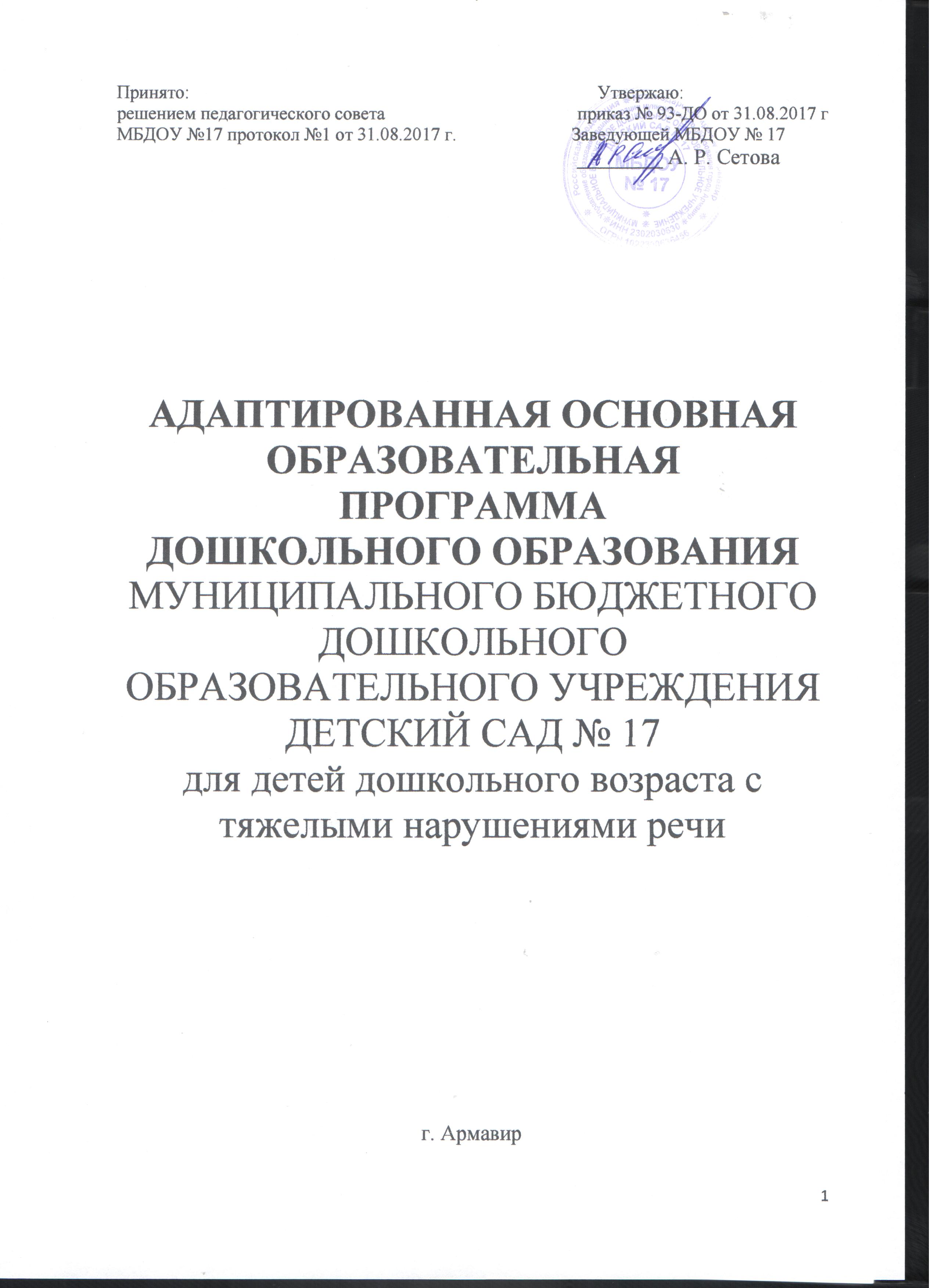 ОГЛАВЛЕНИЕВВЕДЕНИЕДети дошкольного возраста  с тяжелыми нарушениями речи (далее - ТНР) представляют собой сложную гетерогенную группу, характеризующуюся разной степенью и механизмом нарушения речи, временем его возникновения, разнородным уровнем психофизического развития. Это определяет различные возможности детей в овладении навыками речевого общения. В современной логопедии особое место отводится формированию грамматического строя речи дошкольников с ТНР как наиболее важному компоненту речевой функциональной системы. Учитывая важность роли грамматической стороны речи для осуществления коммуникативного взаимодействия с окружающими детьми и взрослыми, необходимо, чтобы грамматический  строй речи ребенка с ТНР  был развит в соответствии с законами и правилами образования и изменения слов, соединения слов в словосочетания и построения предложений.  Дошкольники с ТНР овладевают грамматическими формами словоизменения, словообразования, типами предложений, как правило, в той же последовательности, что и при нормальном речевом развитии. Своеобразие овладения грамматическим строем речи детьми с ТНР проявляется в более медленном темпе усвоения, в дисгармонии развитии морфологической и синтаксической системы языка, семантических формально-языковых компонентов, в искажении общей картины речевого развития. При включении ребенка с речевыми нарушениями в образовательный процесс МБДОУ №17 обязательным условием является организация его психолого-медико-педагогического, адекватного, непрерывного сопровождения. Реализация данного условия возможна благодаря имеющейся в Российской Федерации системы медико-психолого-педагогической помощи дошкольникам с ТНР.  Содержание Программы в соответствии с требованиями Стандарта включает три основных раздела – целевой, содержательный и организационный. Целевой раздел Программы пояснительную записку и планируемые результаты освоения Программы, определяет ее цели и задачи, принципы и подходы к формированию Программы, планируемые результаты ее освоения в виде целевых ориентиров. Содержательный раздел Программы включает описание образовательной деятельности по пяти образовательным областям: социально-коммуникативное развитие; художественно- познавательное развитие; речевое развитие; эстетическое развитие; физическое развитие; формы, способы, методы и средства реализации программы, которые отражают следующие аспекты образовательной среды: пространственная развивающая образовательная среда; характер взаимодействия со взрослыми; характер взаимодействия с другими детьми; система отношений ребенка к миру, к другим людям, к себе самому; содержание образовательной деятельности по профессиональной коррекции нарушений развития детей (коррекционную программу). Программа определяет примерное содержание образовательных областей с учетом возрастных и индивидуальных особенностей детей в различных видах деятельности, таких как:-игровая (сюжетно-ролевая игра, игра с правилами и другие виды игры), – коммуникативная (общение и взаимодействие со взрослыми и  детьми), – познавательно-исследовательская (исследование и познание природного и социального миров в процессе наблюдения и взаимодействия с ними), а также такими видами активности ребенка, как: – восприятие художественной литературы и фольклора, – самообслуживание и элементарный бытовой труд (в помещении и на улице), – конструирование из разного материала, включая конструкторы, модули, бумагу, природный и иной материал, – изобразительная (рисование, лепка, аппликация), – музыкальная (восприятие и понимание смысла музыкальных произведений, пение, музыкально-ритмические движения, игры на детских музыкальных инструментах), – двигательная (овладение основными движениями) формы активности ребенка. Содержательный раздел Программы включает описание коррекционно-развивающей работы, обеспечивающей адаптацию и интеграцию детей с тяжелыми нарушениями речи в общество.Программа  обеспечивает планируемые результаты образования детей дошкольного возраста с тяжёлыми нарушениями речи в условиях дошкольных образовательных групп компенсирующей направленности.В Организационном разделе программы представлено, в каких условиях реализуется программа и материально-техническое обеспечение реализации программы, обеспеченность методическими материалами и средствами обучения и воспитания, распорядок и режим дня, особенности организации предметно-пространственной развивающей образовательной среды, а также психолого-педагогические, кадровые и финансовые условия реализации программы. В части финансовых условий   описаны особенности финансово-экономического обеспечения дошкольного образования детей   дошкольного возраста с тяжёлыми нарушениями речи, дано определение нормативных затрат на оказание государственной услуги по  дошкольному образованию данной категории детей. Объем обязательной части основной образовательной программы должен составлять не менее 60% от ее общего объема. Объем части основной образовательной программы, формируемой участниками образовательных отношений, должен составлять не более 40% от ее общего объема.В соответствии с Программой описание традиционных событий, праздников и мероприятий с учетом региональных и других социокультурных особенностей включены  в часть, формируемую участниками образовательных отношений.ЦЕЛЕВОЙ РАЗДЕЛПояснительная записка В МБДОУ № 17 функционируют группы общеразвивающей и компенсирующей направленности с осуществлением квалифицированной коррекции общего недоразвития речи ( группы для детей среднего и старшего дошкольного возраста);Направленность деятельности групп МБДОУ отвечает социальному заказу и образовательным потребностям родителей воспитанников.	1.1.1. Цели и задачи Программы  для детей дошкольного возраста с тяжелыми нарушениями речи  (далее  Программа) предназначены для специалистов МБДОУ, в котором воспитываются дети с тяжелыми нарушениями речи (далее - дети с ТНР). К группе детей с тяжелыми нарушениями речи относятся дети с общим недоразвитием речи различного генеза (по клинико-педагогической классификации).Целью Программы является проектирование социальной ситуации развития, осуществление коррекционно-развивающей деятельности и развивающей предметно-пространственной среды, обеспечивающих позитивную социализацию, мотивацию и поддержку индивидуальности ребенка с ограниченными возможностями здоровья (далее – дети с ОВЗ), в том числе с инвалидностью, - воспитанника с тяжёлыми нарушениями речи.  Программа содействует взаимопониманию и сотрудничеству между людьми, способствует реализации прав детей с тяжелыми нарушениями речи, на получение доступного и качественного образования, обеспечивает развитие способностей каждого ребенка, формирование и развитие личности ребенка в соответствии с принятыми в семье и обществе духовно-нравственными и духовно-социокультурными ценностями в целях интеллектуального, нравственного, творческого и физического развития человека, удовлетворения его образовательных потребностей и интересов.  Цели Программы достигаются через решение следующих задач: – реализация адаптированной основной образовательной программы; – коррекция недостатков психофизического развития детей с ТНР;  – охрана и укрепление физического и психического детей с ТНР, в том числе их эмоционального благополучия; – обеспечение равных возможностей для полноценного развития ребенка с ТНР в период дошкольного детства независимо от места проживания, пола, нации, языка, социального статуса; – создание благоприятных условий развития в соответствии с их возрастными, психофизическими и индивидуальными особенностями, развитие способностей и творческого потенциала каждого ребенка с ТНР как субъекта отношений с другими детьми, взрослыми и миром; – объединение обучения и воспитания в целостный образовательный процесс на основе духовно-нравственных и социокультурных ценностей, принятых в обществе правил и норм поведения в интересах человека, семьи, общества; – формирование общей культуры личности детей с ТНР, развитие их социальных, нравственных, эстетических, интеллектуальных, физических качеств, инициативности, самостоятельности и ответственности ребенка, формирование предпосылок учебной деятельности; – формирование социокультурной среды, соответствующей психофизическим и индивидуальным особенностям детей с ТНР; – обеспечение психолого-педагогической поддержки семьи и повышение компетентности родителей (законных представителей) в вопросах развития и образования, охраны и укрепления здоровья детей с ТНР; – обеспечение преемственности целей, задач и содержания дошкольного общего и начального общего образования. При разработке  адаптированной основной образовательной программы использовались комплексные образовательные программы (см. п.  Перечень литературных источников) и парциальные образовательные программы (см. п.  Перечень литературных источников), а также методические и научно-практические материалы.Принципы и подходы к формированию ПрограммыВ соответствии со Стандартом Программа построена на следующих принципах: Общие принципы и подходы к формированию программ: – поддержка разнообразия детства; – сохранение уникальности и самоценности детства как важного этапа в общем развитии человека; – позитивная социализация ребенка; – личностно-развивающий и гуманистический характер взаимодействия взрослых (родителей (законных представителей), педагогических и иных работников МБДОУ №17) и детей; – содействие и сотрудничество детей и взрослых, признание ребенка полноценным участником (субъектом) образовательных отношений; – сотрудничество МБДОУ №17 с семьей; –подбор педагогом содержания и методов дошкольного образования в соответствии с возрастными особенностями детей.  Специфические принципы и подходы к формированию программ: – сетевое взаимодействие с другими учреждениями   образования, охраны здоровья и партнерами, которые могут внести вклад в развитие и образование детей, а также использование ресурсов местного сообщества и вариативных программ дополнительного образования детей для обогащения детского развития. Установление партнерских отношений не только с семьями детей, но и с другими организациями и лицами, которые могут способствовать удовлетворению особых образовательных потребностей детей с ТНР, оказанию психолого-педагогической и медицинской поддержки в случае необходимости (Центр психолого-педагогической, медицинской и социальной помощи и др.);  – индивидуализация дошкольного образования детей с ТНР предполагает такое построение образовательной деятельности, которое открывает возможности для индивидуализации образовательного процесса, появления индивидуальной траектории развития каждого ребенка с характерными для данного ребенка спецификой и скоростью, учитывающей его интересы, мотивы, способности и психофизические особенности;  – развивающее вариативное образование. Этот принцип предполагает, что образовательное содержание предлагается ребенку через разные виды деятельности с учетом зон актуального и ближайшего развития ребенка (Л.С. Выготский), что способствует развитию, расширению как явных, так и скрытых возможностей ребенка; – полнота содержания и интеграция отдельных образовательных областей. В соответствии со Стандартом Программа предполагает всестороннее социально- коммуникативное, познавательное, речевое, художественно-эстетическое и физическое развитие детей посредством различных видов детской активности. В Программе  образовательные области  осваиваются ребенком во взаимосвязи: тесно связаны с речевым, социально- коммуникативным и  художественно-эстетическим развитием  познавательное развитие ребёнка с ТНР.Планируемые результатыВ соответствии с ФГОС ДО специфика дошкольного детства и системные особенности дошкольного образования делают неправомерными требования от ребенка дошкольного возраста конкретных образовательных достижений. Поэтому результаты освоения Программы представлены в виде целевых ориентиров дошкольного образования и представляют собой возрастные характеристики возможных достижений ребенка с ТНР к концу дошкольного образования.  Реализация образовательных целей и задач Программы направлена на достижение целевых ориентиров дошкольного образования, которые описаны как основные характеристики развития ребенка с ТНР. Они представлены в виде изложения возможных достижений воспитанников на разных возрастных этапах дошкольного детства.  В соответствии с особенностями психофизического развития ребенка с ТНР, планируемые результаты освоения  Программы  предусмотрены в ряде целевых ориентиров.1.2.1. Целевые ориентиры дошкольного возраста Целевые ориентиры освоения  Программы  детьми среднего дошкольного возраста с ТНРК пяти годам ребенок:  –соотносит предметы с качественными признаками и функциональным назначением;- узнает по словесному описанию знакомые предметы;- сравнивает знакомые предметы по отдельным наиболее ярко выраженным признакам;- понимает простые грамматические катеории: единственного и множественного числа существительных, повелительного и изъявительного наклонений, наклонений глаголов. Именительного, родительного, дательного и винительного падежей, некоторых простых предлогов;- фонетически правильно оформляет согласные ([п],[б], [м],[т],[д],[к],[х],[г]), гласные звуки первого ряда( [а],[о],[у],[и],[ы]);- воспроизводит отраженно  и самостоятельно ритмико-интонационную структуру двух- и трёх сложных слов из сохранных и усвоенных звуков;- правильно употребляет в самостоятельной речи отдельные падежные окончания слов, используемых в рамках предложных конструкций;- общается, используя в самостоятельной речи словосочетания и простые нераспространенные предложения;- понимает обращённую речь и активно развита речевая активность;- проявляет мотивацию к занятиям, попытки планировать (с помощью взрослого) деятельность для достижения какой-либо (конкретной) цели; – понимает и употребляет слова, обозначающие названия предметов, действий, признаков, состояний, свойств, качеств; – использует слова в соответствии с коммуникативной ситуацией; –использует различные виды интонационных конструкций; – выполняет взаимосвязанные ролевые действия, изображающие социальные функции людей, понимает и называет свою роль; – использует в ходе игры различные натуральные предметы, их модели, предметы- заместители; – передает сюжетно- в ролевых и театрализованных играх различные виды социальных отношений; – стремится к самостоятельности, проявляет относительную независимость от взрослого; – проявляет доброжелательное отношение к детям, взрослым, оказывает помощь в процессе деятельности, благодарит за помощь; – занимается продуктивным видом деятельности, не отвлекаясь, в течение некоторого времени (15–20 минут); – устанавливает причинно-следственные связи между условиями жизни, внешними и функциональными свойствами в животном и растительном мире на основе наблюдений и практического экспериментирования; – осуществляет  пошаговое  планирование с последующим словесным отчетом о последовательности действий сначала с помощью взрослого;– использует элементарную схему для ориентировки в пространстве; – владеет ситуативной речью в общении с другими детьми и со взрослыми, элементарными коммуникативными умениями, взаимодействует с окружающими взрослыми и сверстниками, используя речевые и неречевые средства общения; – может самостоятельно получать новую информацию (задает вопросы, экспериментирует); – обладает и значительно возросшим объемом понимания речи звукопроизносительными возможностями, активным словарным запасом с последующим включением его в простые фразы; – изображает предметы с деталями, появляются элементы сюжета; – положительно эмоционально относится к изобразительной деятельности, ее процессу и результатам, знает материалы и средства, используемые в процессе изобразительной деятельности, их свойства; – знает основные цвета и их оттенки; – сотрудничает с другими детьми в процессе выполнения коллективных работ;– внимательно слушает музыку, понимает и интерпретирует выразительные средства музыки, проявляя желание самостоятельно заниматься музыкальной деятельностью;– выполняет двигательные цепочки из трех элементов;– выполняет общеразвивающие упражнения, ходьбу, бег в заданном темпе; – элементарно описывает по вопросам взрослого свое самочувствие, может привлечь его внимание в случае плохого самочувствия, боли и т. п.; – самостоятельно и правильно умывается, самостоятельно следит за своим внешним видом, соблюдает культуру поведения за столом, одевается и раздевается, ухаживает за вещами личного пользования (в зависимости от уроня психо-физического развития).  1.2.2. Целевые ориентиры на этапе завершения освоения Программы К шести - восьми годам ребенок: - понимает обращенную речь в соответствии с параметрами возрастной нормы;- фонетически правильно оформляет звуковую сторону речи;- правильно    передает    слоговую    структуру    слов, используемых в самостоятельной речи;- пользуется в самостоятельной речи простыми распространенными я сложными предложениями,  владеть навыками объединения их в рассказ; - владеет элементарными навыками пересказа; - владеет навыками диалогической речи; - владеет навыками словообразования: продуцирует названия существительных от глаголов, прилагательных от существительных и глаголов, уменьшительно-ласкательных и увеличительных форм существительных и проч.;- грамматически  правильно  оформляет самостоятельную речь в соответствии с нормами языка. Падежные, родовидовые окончания слов проговаривает четко; простые и почти все сложные предлоги употребляет  адекватно;- использует в спонтанном общении слова различных лексико-грамматических   категорий   (существительных, глаголов, наречий, прилагательных, местоимений и т. д.);- владеет элементами грамоты: навыками чтения и печатания  некоторых  букв,  слогов,  слов  и  коротких предложений в пределах программы.– обладает сформированной мотивацией к школьному обучению; – усваивает значения новых слов на основе знаний о предметах и явлениях окружающего мира; – употребляет слова, обозначающие личностные характеристики, с эмотивным значением, многозначные; – умеет подбирать слова с противоположным и сходным значением; –умеет осмысливать образные выражения и объяснять смысл поговорок (при необходимости прибегает к помощи взрослого); – правильно употребляет грамматические формы слова; продуктивные и непродуктивные словообразовательные модели; – составляет различные виды описательных рассказов, текстов (описание, повествование, с элементами рассуждения) с соблюдением цельности и связности высказывания, составляет творческие рассказы; – осуществляет слуховую и слухопроизносительную дифференциацию звуков по всем дифференциальным признакам; – владеет простыми формами фонематического анализа, способен осуществлять сложные формы фонематического анализа (с постепенным переводом речевых умений во внутренний план), осуществляет операции фонематического синтеза; – осознает слоговое строение слова, осуществляет слоговой анализ и синтез слов (двухсложных с открытыми, закрытыми слогами, трехсложных с открытыми слогами, односложных); – правильно произносит звуки (в соответствии с онтогенезом); – владеет основными продуктивной деятельности, проявляет инициативу и самостоятельность в разных видах деятельности: в игре, общении, конструировании и др.; – выбирает род занятий, участников по совместной деятельности, избирательно и устойчиво взаимодействует с детьми;– участвует в коллективном создании замысла в игре и на занятиях; – передает как можно более точное сообщение другому, проявляя внимание к собеседнику; – регулирует свое поведение в соответствии с усвоенными нормами и правилами, проявляет кооперативные умения в процессе игры, соблюдая отношения партнерства, взаимопомощи, взаимной поддержки; – отстаивает усвоенные нормы и правила перед ровесниками и взрослыми, стремится к самостоятельности, проявляет относительную независимость от взрослого; – использует в играх знания, полученные в ходе экскурсий, наблюдений, знакомства с художественной литературой, картинным материалом, народным творчеством, историческими сведениями, мультфильмами и т. п.; – использует в процессе продуктивной деятельности все виды словесной регуляции: словесного отчета, словесного сопровождения и словесного планирования деятельности; – устанавливает причинно-следственные связи между условиями жизни, внешними и функциональными свойствами в животном и растительном мире на основе наблюдений и практического экспериментирования; – моделирует различные действия, направленные на воспроизведение величины, формы предметов, протяженности, удаленности с помощью пантомимических, знаково- символических графических и других средств на основе предварительного тактильного и зрительного обследования предметов и их моделей; определяет пространственное расположение предметов относительно себя, геометрические фигуры и тела; – владеет элементарными математическими представлениями: количество в пределах десяти, знает цифры 0, 1–9 в правильном и зеркальном (перевернутом) изображении, среди наложенных друг на друга изображений, соотносит их с количеством предметов; решает простые арифметические задачи устно, используя при необходимости в качестве счетного материала символические изображения; – определяет времена года, части суток; – самостоятельно получает новую информацию (задает вопросы, экспериментирует); – пересказывает литературные произведения, по иллюстративному материалу (картинкам, картинам, фотографиям), содержание которых отражает эмоциональный, игровой, трудовой, познавательный опыт детей; – выполняет речевые действия в соответствии с планом повествования, составляет рассказы по сюжетным картинкам и по серии сюжетных картинок, используя графические схемы, наглядные опоры; – отражает в речи собственные впечатления, представления, события своей жизни, составляет с помощью взрослого небольшие сообщения, рассказы  из личного опыта ; – владеет языковыми операции, обеспечивающими овладение грамотой; – стремится к использованию различных средств и материалов в процессе изобразительной деятельности; – имеет элементарные представления о видах искусства, понимает доступные произведения искусства (картины, иллюстрации к сказкам и рассказам, народная игрушка: семеновская матрешка, дымковская и богородская игрушка, воспринимает музыку, художественную литературу, фольклор; – проявляет интерес к произведениям народной, классической и современной музыки, к музыкальным инструментам; – сопереживает персонажам художественных произведений; – выполняет основные виды движений и упражнения по словесной инструкции взрослых: согласованные движения, а также разноименные и разнонаправленные движения;– осуществляет элементарное двигательное и словесное планирование действий в ходе спортивных упражнений; – знает и подчиняется правилам подвижных игр, эстафет, игр с элементами спорта; – владеет элементарными нормами и правилами здорового образа жизни (в питании, двигательном режиме, закаливании, при формировании полезных привычек и др.).  Развивающее оценивание качества образовательной деятельности по Программе.Данный раздел представлен в Основной образовательной программе дошкольного образования МБДОУ № 17 , утвержденной приказом от 31.08.2017г № 93-ОД , стр.17-23СОДЕРЖАТЕЛЬНЫЙ РАЗДЕЛОбщие положенияВ содержательном разделе представлены: – описание модулей образовательной деятельности в соответствии с направлениями развития и психофизическими особенностями ребенка с ТНР в пяти образовательных областях: социально-коммуникативной, художественно-эстетической, познавательной, речевой, физического развития, с учетом используемых вариативных программ дошкольного образования и методических пособий, обеспечивающих реализацию данного содержания. При разработке использовались образовательные модули по образовательным областям (направлениям развития детей дошкольного возраста) на основании единства и взаимосвязи содержания образовательной программы, форм, методов и средств образовательной деятельности, а также организации образовательной среды, в том числе предметно-пространственной развивающей образовательной среде, представленные в комплексных и парциальных программах; – описание вариативных форм, способов, методов и средств реализации Программы с учетом психофизических, возрастных и индивидуально-психологических особенностей воспитанников с ТНР, специфики их образовательных потребностей, мотивов и интересов;  – программа коррекционно-развивающей работы с детьми с ОВЗ, описывающая образовательную деятельность по коррекции нарушений развития детей с ТНР. В группах компенсирующей направленности осуществляется реализация адаптированной основной образовательной программы дошкольного образования для детей с ОВЗ, обеспечивающей коррекцию нарушений развития и социальную адаптацию воспитанников с учетом особенностей их психофизического развития, индивидуальных возможностей.Вариативные формы, способы, методы организации образовательной деятельности  такие  как: образовательные ситуации, предлагаемые для группы детей, исходя из особенностей их речевого развития (занятия), различные виды игр и игровых ситуаций, в том числе сюжетно-ролевая игра, театрализованная игра, дидактическая и подвижная игра, в том числе, народные игры, игра-экспериментирование и другие виды игр; взаимодействие и общение детей и взрослых и/или детей между собой; проекты различной направленности, прежде всего исследовательские; праздники, социальные акции т.п., а также использование образовательного потенциала режимных моментов. Все формы вместе и каждая в отдельности могут быть реализованы через сочетание организованных взрослыми и самостоятельно инициируемых свободно выбираемых детьми видов деятельности. Любые формы, способы, методы и средства реализации Программы осуществляются с учетом базовых принципов Стандарта и раскрытых в разделе 1.1.2 принципов и подходов Программы, т. е. обеспечивают  активное участие ребенка с нарушением речи в образовательном процессе в соответствии со своими возможностями и интересами, личностно-развивающий характер взаимодействия и общения и др. В сфере развития представлений об окружающей действительности педагоги создают возможности для развития у детей общих представлений об окружающем мире, о себе, других людях, в том числе общих представлений в естественнонаучной области, математике, экологии. Взрослые читают книги, проводят беседы, экскурсии, организуют просмотр фильмов, иллюстраций познавательного содержания и предоставляют информацию в других формах. Побуждают детей задавать вопросы, рассуждать, строить гипотезы относительно наблюдаемых явлений, событий.  При подборе форм, методов, способов реализации Программы для достижения планируемых результатов, описанных в Стандарте в форме целевых ориентиров и представленных в разделе 1.2. Программы, и развития в пяти образовательных областях необходимо учитывать общие характеристики возрастного развития детей и задачи развития для каждого возрастного периода, а также особенности речевого развития детей с нарушением речи.  2.2.Описание образовательной деятельности в соответствии с направлениями развития ребенка, представленными в пяти образовательных областях .2.2.1.ДОШКОЛЬНЫЙ ВОЗРАСТОБРАЗОВАТЕЛЬНАЯ ОБЛАСТЬ«СОЦИАЛЬНО-КОММУНИКАТИВНОЕ РАЗВИТИЕ»	Дошкольный возраст В области социально- коммуникативного развития ребенка в условиях информационной социализации основными задачами образовательной деятельности являются создание условий для:  – развития положительного отношения ребенка с ТНР к себе и другим людям; – развития коммуникативной и социальной компетентности ребенка с ТНР в информационно- доступных его восприятию пределах, в том числе социальной компетентности; – развития игровой деятельности.  Основное содержание образовательной деятельности с детьми среднего дошкольного возрастаХарактер решаемых задач позволяет структурировать содержание образовательной области  «Социально-коммуникативное развитие»  на этапе среднего дошкольного возраста, как и на предыдущем этапе, по следующим разделам: 1) игра; 2) представления о мире людей и рукотворных материалах; 3) безопасное поведение в быту, социуме, природе; 4) труд. Содержание образовательной области  «Социально-коммуникативное развитие»  на этапе среднего дошкольного возраста, направлено на совершенствование и обогащение навыков игровой деятельности детей с ТНР, дальнейшее приобщение их к элементарным общепринятым нормам и правилам взаимоотношения со сверстниками и взрослыми, в том числе моральным, на обогащение первичных представлений о гендерной и семейной принадлежности. Активное включение в образовательный процесс разнообразных игр во всех формах и направлениях общеразвивающей и коррекционно-развивающей работы с дошкольниками с ТНР на протяжении их пребывания в МБДОУ № 17 стимулирует, прежде всего, речевую активность детей с нарушением речи.  Объектом особого внимания специалистов, работающих с детьми (учителей- логопедов, воспитателей, музыкальных руководителей и др.) становится уточнение и совершенствование использования детьми с нарушением речи коммуникативных средств, проявляющихся в игре: положительных взаимоотношений, организованности, выдержки, настойчивости, умения контролировать свои эмоции и подчинять их правилам группового взаимодействия в соответствии с общим игровым замыслом.  Принципы коррекционной дошкольной педагогики реализуется в подборе доступного детям речевого материала применительно к творческим и дидактическим играм, ситуациям трудовых процессов, которые осваивает ребенок среднего дошкольного возраста с нарушениями речи. Основное внимание взрослых в различных образовательных ситуациях обращается на обучение детей с ТНР использованию, прежде всего, вербальных (в сочетании с невербальными) средств общения в процессе игры, организованной деятельности, в режимные моменты и т.п.  Педагоги создают образовательные ситуации, направленные на стимулирование у детей потребности в сотрудничестве, в кооперативных действиях со сверстниками во всех видах деятельности. На этой основе осуществляется работа по активизации речевой деятельности, по накоплению детьми словарного запаса.  Игра как основная часть образовательной области  «Социально-коммуникативное развитие»  включается в совместную образовательную деятельность взрослых и детей в процессе овладения всеми образовательными областями, в групповые и индивидуальные логопедические занятия. В игре возникают партнерские отношения, поэтому социальная сфера  ребенок среди сверстников  становится предметом особого внимания педагогов. Взаимодействие взрослого с детьми с ТНР строится с учетом интересов каждого ребенка и детского сообщества в целом.Образовательную деятельность в рамках области  «Социально-  коммуникативное развитие»  проводят воспитатели, интегрируя ее содержание с тематикой логопедической работы, проводимой учителем- логопедом. Для формирования коммуникативных способностей детей среднего дошкольного возраста со вторым уровнем речевого развития учителю-логопеду (вместе с воспитателями) важно определить, насколько та или иная предметно-игровая ситуация будет стимулировать доступные им средства общения (вербальные и невербальные).  В образовательной процесс в области  «Социально-  коммуникативное развитие»  желательно вовлекать родителей детей, а также всех остальных специалистов, работающих с детьми с тяжелыми нарушениями речи.Основное содержание образовательной деятельности с детьми старшего дошкольного возрастаСодержание образовательной области  «Социально-коммуникативное развитие»  на этапе старшего дошкольного возраста направлено на всестороннее развитие у детей с ТНР навыков игровой деятельности, дальнейшее приобщение их к общепринятым нормам и правилам взаимоотношения со сверстниками и взрослыми, в том числе моральным, на обогащение первичных представлений о гендерной и семейной принадлежности.  В этот период в коррекционно-развивающей работе с детьми взрослые создают и расширяют знакомые образовательные ситуации, направленные на стимулирование потребности детей в сотрудничестве, в  действиях со сверстниками во всех видах деятельности, продолжается работа по активизации речевой деятельности, по дальнейшему накоплению детьми словарного запаса.  Характер решаемых задач позволяет структурировать содержание образовательной области  «Социально-коммуникативное развитие»  на этапе старшего дошкольного возраста, как и на предыдущих, по следующим разделам: 1) игра; 2) представления о мире людей и рукотворных материалах; 3) безопасное поведение в быту, социуме, природе; 4) труд.Образовательную деятельность в рамках образовательной области «Социально-коммуникативное развитие»  проводят воспитатели, интегрируя ее содержание с тематикой логопедической работы, проводимой учителем-логопедом. Совместная образовательная деятельность педагогов с детьми с ТНР на этапе старшего дошкольного возраста предполагает следующие направления работы: дальнейшее формирование представлений детей о разнообразии окружающего их мира людей и рукотворных материалов; воспитание правильного отношения к людям, к вещам и т. д.; обучение способам поведения в обществе, отражающим желания, возможности и предпочтения детей. В процессе уточнения представлений о себе и окружающем мире у детей активизируется речевая деятельность, расширяется словарный запас. На этапе старшего дошкольного возраста детей с ТНР основное внимание обращается на совершенствование игровых действий и точное выполнение игровых правил в дидактических и подвижных играх и упражнениях. В этот период большое значение приобретает создание предметно-развивающей среды и привлечение детей к творческим играм. Воспитатели организуют сюжетно-ролевые и театрализованные игры с детьми, осуществляя косвенное руководство ими. Элементы сюжетно-ролевой и сюжетно-дидактической игры, театрализованные игры, подвижные, дидактические игры активно включаются в занятия с детьми по всем направлениям коррекционно-развивающей работы.  Педагоги уделяют основное внимание формированию связной речи у детей с ТНР, ее основных функций (коммуникативной, регулирующей, познавательной). Детей вовлекают в различные виды деятельности, естественным образом обеспечивающие их коммуникативное взаимодействие со взрослыми и сверстниками, развитие познавательного интереса и мотивации к деятельности.  Особое внимание обращают на формирование у детей представления о Родине: о городах России, о ее столице, о государственной символике, гимне страны и т. д. У детей в различных ситуациях расширяют и закрепляют представления о предметах быта, необходимых человеку, о макросоциальном окружении. Взрослые создают условия для формирования экологических представлений детей, знакомя их с функциями человека в природе (потребительской, природоохранной, восстановительной). С детьми организуют праздники.В этот период большое внимание уделяют формированию у детей интеллектуальной и мотивационной готовности к обучению в школе. У детей старшего дошкольного возраста активно развивается познавательный интерес (интеллектуальный, волевой и эмоциональный компоненты). Взрослые, осуществляя совместную деятельность с детьми, обращают внимание на то, какие виды деятельности их интересуют, стимулируют их развитие, создают предметно-развивающую среду, исходя из потребностей каждого ребенка.   Активными участниками образовательного процесса в области «Социально- коммуникативное развитие»  являются родители детей, а также все специалисты, работающие с детьми с ТНР.                                  ОБРАЗОВАТЕЛЬНАЯ ОБЛАСТЬ«ПОЗНАВАТЕЛЬНОЕ РАЗВИТИЕ»Дошкольный возраст В образовательной области  «Познавательное развитие» основными задачами образовательной деятельности с детьми являются создание условий для: – развития любознательности, познавательной активности, познавательных способностей детей; –  развития представлений в разных сферах знаний об окружающей действительности, в том числе о виртуальной среде, о возможностях и рисках Интернета.   Основное содержание образовательной деятельности с детьми среднего дошкольного возрастаСодержание образовательной области  «Познавательное развитие»  на этапе среднего дошкольного возраста обеспечивает повышение познавательной активности детей с ТНР, обогащение их познавательно- сенсомоторного и сенсорного опыта, формирование предпосылок исследовательской и конструктивной деятельности, а также представлений об окружающем мире и формирование элементарных математических представлений. В процессе разнообразных видов деятельности дети узнают о функциональных свойствах и назначении объектов, учатся анализировать их, устанавливать причинные, временные и другие связи и зависимости между внутренними и внешними пространственными свойствами. При этом широко используются методы наблюдения за объектами, демонстрации объектов, элементарные опыты, упражнения и различные игры.  Характер решаемых задач позволяет структурировать содержание образовательной области на этапе среднего дошкольного возраста по следующим разделам: 1) конструирование;2) развитие представлений о себе и окружающем мире; 3) элементарные математические представления.Взрослый развивает и поддерживает у детей словесное сопровождение практических действий. Развитие у детей представлений о себе и об окружающем мире осуществляется комплексно при участии всех специалистов. Воспитатели организуют групповые и индивидуальные игровые занятия, совместную деятельность с детьми в форме увлекательных игр, экскурсий, поисков и т.п. Они обогащают и закрепляют у детей представления о себе и об окружающем мире в процессе изобразительной и трудовой деятельности, в совместных играх, на прогулках и во все режимные моменты.  Ребенок знакомится с функциональными качествами и назначением объектов окружающего природного, животного мира, овладевает умением анализировать их и связывать с внешними, пространственными свойствами. Для этого широко используются методы наблюдения, по возможности практические действия с объектами, обыгрывание, рассматривание иллюстративного материала, драматизация и т. д. Педагоги продолжают формировать экологические представления детей, знакомить их с функциями человека в природе (потребительской, природоохранной, восстановительной). Дети знакомятся с литературными произведениями (простейшими рассказами, историями, сказками, стихотворениями), разыгрывают совместно со взрослым содержания литературных произведений по ролям.  Основное содержание образовательной деятельности с детьми старшего дошкольного возраста На этапе старшего дошкольного возраста взрослые создают ситуации для расширения представлений детей о функциональных свойствах и назначении объектов, стимулируют их к анализу, используя вербальные средства общения, разнообразят ситуации для установления причинных, временных и других связей и зависимостей между внутренними и внешними свойствами. При этом широко используются методы наблюдения за объектами, демонстрации объектов, элементарные опыты, упражнения и различные игры. Содержание образовательной области  Познавательное развитие  в этот период обеспечивает развитие у детей с ТНР познавательной активности, обогащение их сенсомоторного и сенсорного опыта, формирование предпосылок познавательно-исследовательской и конструктивной деятельности, а также представлений об окружающем мире и элементарных математических представлений.  Характер решаемых задач позволяет структурировать содержание образовательной области на этапе старшего дошкольного возраста, как и на предыдущих, по следующим разделам:1) конструирование; 2) развитие представлений о себе и об окружающем мире; 3) формирование элементарных математических представлений. Продолжается развитие у детей с ТНР мотивационного, целевого, содержательного, операционального и контрольного компонентов конструктивной деятельности. При этом особое внимание уделяется самостоятельности детей, им предлагаются творческие задания, задания на выполнение работ по своему замыслу, задания на выполнение коллективных построек.На этапе старшего дошкольного возраста педагоги стимулируют познавательный интерес детей к различным способам измерения, счета количеств, определения пространственных отношений у разных народов.  ОБРАЗОВАТЕЛЬНАЯ ОБЛАСТЬ«РЕЧЕВОЕ РАЗВИТИЕ»Дошкольный возраст В образовательной области  «Речевое развитие»  основными задачами образовательной деятельности с детьми является создание условий для:  – формирования основы речевой и языковой культуры, совершенствования разных сторон речи ребенка; – приобщения детей к культуре чтения художественной литературы. Основное содержание образовательной деятельности с детьми среднего дошкольного возрастаСодержание образовательной области  «Речевое развитие»  среднем дошкольном возрасте направлено на формирование у детей с ТНР потребности в речевом общении и коммуникативных умений. Основной акцент делается на формирование связной речи.  В этот период основное значение придается стимулированию речевой активности мотивационно- детей с ТНР, формированию потребностного компонента речевой деятельности, развитию когнитивных предпосылок речевой деятельности. Дети учатся вербализовать свое отношение к окружающему миру, предметам и явлениям, делать элементарные словесные обобщения.  Педагоги продолжают обучение детей с ТНР ситуативной речи. При этом важную роль играет пример речевого поведения взрослых. Взрослые стимулируют желание детей свободно общаться, используя вербальные и невербальные средства общения, поощряют даже минимальную речевую активность детей в различных ситуациях. Педагоги направляют внимание на формирование у каждого ребенка с ТНР устойчивого эмоционального контакта со взрослыми и со сверстниками.  Взрослый стремясь развить коммуникативные способности ребенка среднего дошкольного возраста с ТНР учитывает особенности развития его игровой деятельности: сформированность игровых действий, возможности и коммуникативные умения взаимодействия со взрослым и сверстниками.   Основное содержание образовательной деятельности с детьми старшего дошкольного возраста Ведущим направлением работы в рамках образовательной области  Речевое развитие  на этапе старшего дошкольного возраста является формирование связной речи детей с ТНР.В этот период основное внимание уделяется стимулированию речевой активности детей. У них формируется мотивационно-потребностный компонент речевой деятельности, развиваются ее когнитивные предпосылки: восприятие, внимание, память, мышление. Одной из важных задач обучения является формирование вербализованных представлений об окружающем мире, дифференцированного восприятия предметов и явлений, элементарных обобщений в сфере предметного мира. Различение, уточнение и обобщение предметных понятий становится базой для развития активной речи детей. Для развития фразовой речи детей проводятся занятия с использованием приемов комментированного рисования, обучения рассказыванию по литературным произведениям, по иллюстративному материалу. Для совершенствования планирующей функции речи детей обучают намечать основные этапы предстоящего выполнения задания. Совместно со взрослым, а затем самостоятельно детям предлагается составлять простейший словесный отчет о содержании и последовательности действий в различных видах деятельности. Педагоги создают условия для развития коммуникативной активности детей с ТНР в быту, играх и на занятиях. Для этого в ходе специально организованных игр и в совместной деятельности ведется формирование средств межличностного взаимодействия детей. Взрослые предлагают детям различные ситуации, позволяющие моделировать социальные отношения в игровой деятельности. Они создают условия для расширения словарного запаса через эмоциональный, бытовой, предметный, социальный и игровой опыт детей. У детей активно развивается способность к использованию речи в повседневном познавательном общении, а также стимулируется использование речи в области исследовательского, художественно-эстетического, социально-коммуникативного и других видов развития. Взрослые могут стимулировать использование речи для познавательно- исследовательского развития детей, например, отвечая на вопросы  Почему?..,  Когда?.. , обращая внимание детей на последовательность повседневных событий, различия и сходства, причинно-следственные связи, развивая идеи, высказанные детьми, вербально дополняя их.  В сфере приобщения детей к культуре чтения литературных произведений взрослые читают детям книги, стихи, вспоминают содержание и обсуждают вместе с детьми прочитанное, способствуя пониманию, в том числе на слух. Детям, которые хотят читать сами, предоставляется такая возможность.  Для формирования у детей мотивации к школьному обучению в работу по развитию речи детей с ТНР включаются занятия по подготовке их к обучению грамоте. Педагоги знакомят детей с понятием  предложение . Они обучают детей составлению графических схем слогов, слов.Эту работу воспитатель и учитель-логопед проводят, исходя из особенностей и возможностей развития детей старшего дошкольного возраста с речевыми проблемами. Содержание занятий по развитию речи тесно связано с содержанием логопедической работы, а также работы, которую проводят с детьми другие специалисты.  ОБРАЗОВАТЕЛЬНАЯ ОБЛАСТЬ«ХУДОЖЕСТВЕННО-ЭСТЕТИЧЕСКОЕ РАЗВИТИЕ»В образовательной области  «Художественно-эстетическое развитие» основными задачами образовательной деятельности с детьми являются создание условий для:  – развития у детей интереса к эстетической стороне действительности, ознакомления с разными видами и жанрами искусства (словесного, музыкального, изобразительного), в том числе народного творчества; – развития способности к восприятию музыки, художественной литературы, фольклора;  – приобщения к разным видам художественно-эстетической деятельности, развития потребности в творческом самовыражении, инициативности и самостоятельности в воплощении художественного замысла. Программа относит к образовательной области «художественно-эстетического развития» приобщение детей к эстетическому познанию и переживанию мира, к искусству и культуре в широком смысле, а также творческую деятельность детей в изобразительном, пластическом, музыкальном, литературном и др. видах художественно-творческой деятельности.  Эстетическое отношение к миру опирается, прежде всего, на восприятие действительности разными органами чувств. Взрослые способствуют накоплению у детей сенсорного опыта, обогащению чувственных впечатлений, развитию эмоциональной отзывчивости на красоту природы и рукотворного мира, сопереживания персонажам художественной литературы и фольклора.  Взрослые знакомят детей с классическими произведениями литературы, живописи, музыки, театрального искусства, произведениями народного творчества, рассматривают иллюстрации в художественных альбомах, организуют экскурсии на природу, в музеи, демонстрируют фильмы соответствующего содержания, обращаются к другим источникам художественно-эстетической информации. В сфере приобщения к разным видам художественно-эстетической деятельности, развития потребности в творческом самовыражении, инициативности и самостоятельности в воплощении художественного замысла взрослые создают возможности для творческого самовыражения детей: поддерживают инициативу, стремление к импровизации при самостоятельном воплощении ребенком художественных замыслов; вовлекают детей в разные виды художественно-эстетической деятельности, в сюжетно-ролевые и режиссерские игры, помогают осваивать различные средства, материалы, способы реализации замыслов.  В изобразительной деятельности (рисовании, лепке) и художественном конструировании взрослые предлагают детям экспериментировать с цветом, придумывать и создавать композицию; осваивать различные художественные техники, использовать разнообразные материалы и средства.В музыкальной деятельности (танцах, пении, игре на детских музыкальных инструментах) – создавать художественные образы с помощью пластических средств, ритма, темпа, высоты и силы звука.  В театрализованной деятельности, сюжетно-ролевой и режиссерской игре – языковыми средствами, средствами мимики, пантомимы, интонации передавать характер, переживания, настроения персонажей.  Основное содержание образовательной деятельности с детьми среднего дошкольного возрастаРебенок в возрасте 4−5-ти лет, в том числе и с ТНР, активно проявляет интерес к миру искусства (музыки, живописи). В рамках образовательной области  «Художественно- эстетическое развитие»  взрослые создают соответствующую возрасту детей, особенностям развития их моторики и речи среду для детского художественного развития.   Содержание образовательной области «Художественно- эстетическое развитие»  представлено разделами  «Изобразительное творчество» и  «Музыка» . Образовательную деятельность в рамках указанной области проводят воспитатели, музыкальный руководитель, согласуя ее содержание с тематикой логопедической работы, проводимой логопедом. Активными участниками образовательного процесса в области  «Художественно-эстетическое развитие»  являются родители детей, а также все остальные специалисты, работающие с детьми с ТНР.  Основной формой работы по художественно- эстетическому воспитанию и организации изобразительной деятельности детей с тяжелыми нарушениями речи в среднем дошкольном возрасте являются занятия, в ходе которых у детей формируются образы-представления о реальных и сказочных объектах, развивается кинестетическая основа движений, совершенствуются операционально-технические умения. На занятиях создаются условия для максимально возможной самостоятельной деятельности детей, исходя из особенностей их психомоторного развития. У детей формируются устойчивое положительное эмоциональное отношение и интерес к изобразительной деятельности, усиливается ее социальная направленность, развивается анализирующее восприятие, закрепляются представления детей о материалах и средствах, используемых в процессе изобразительной деятельности, развиваются наглядно- образное мышление, эстетические предпочтения. В данный период обучения изобразительная деятельность должна стать основой, интегрирующей перцептивное и эстетико-образное видение детей, максимально стимулирующей развитие их тонкой моторики и речи.  Обучение изобразительной деятельности осуществляет воспитатель по подгруппам (пять-шесть человек) в ходе специально организованных  занятий и в свободное время. В каждой группе необходимо создать условия для изобразительной деятельности детей (самостоятельной или совместной со взрослым). Элементы рисования, лепки, аппликации включаются в логопедические занятия, в занятия по развитию речи на основе формирования представлений о себе и об окружающем миром, в музыкальные занятия, в занятия по формированию элементарных математических представлений и др.  На этапе среднего дошкольного возраста вводится сюжетное рисование. При реализации направления  «Музыка»  детей учат эмоционально, адекватно воспринимать разную музыку, развивают слуховое внимание и сосредоточение, музыкальный слух (звуковысотный, ритмический, динамический, тембровый), привлекают их к участию в различных видах музыкальной деятельности (пение, танцы, музыкально- дидактические и хороводные игры, игры на детских музыкальных инструментах). Дети учатся распознавать настроение музыки, характер (движение, состояние природы и др.)  Музыкальные занятия проводят совместно музыкальный руководитель и воспитатель. При необходимости в этих занятиях может принимать участие учитель-логопед. Элементы музыкально-ритмических занятий используются на групповых и индивидуальных коррекционных занятиях с детьми.   Основное содержание образовательной деятельности с детьми старшего дошкольного возрастаОсновной формой организации работы с детьми в этот период становятся занятия, в ходе которых решаются более сложные задачи, связанные с формированием операционально-технических умений. На этих занятиях особое внимание обращается на проявления детьми самостоятельности и творчества. Изобразительная деятельность детей в старшем дошкольном возрасте предполагает решение изобразительных задач (нарисовать, слепить, сделать аппликацию) и может включать отдельные игровые ситуации.  Для развития изобразительных умений и навыков большое значение имеет коллективная деятельность детей, как в непосредственно образовательной деятельности, так и в свободное время. К коллективной деятельности можно отнести следующие виды занятий с детьми: создание  портретной  галереи, изготовление альбомов о жизни детей и иллюстраций к сказкам; выполнение коллективных картин и др. Все больше внимания уделяется развитию самостоятельности детей при анализе натуры и образца, при определении изобразительного замысла, при выборе материалов и средств реализации этого замысла, его композиционных и цветовых решений.  Тематика занятий и образовательных ситуаций отражает собственный эмоциональный, межличностный, игровой и познавательный опыт детей. Руководство изобразительной деятельностью со стороны взрослого приобретает косвенный, стимулирующий, содержание деятельности характер. В коррекционно-образовательный процесс вводятся технические средства обучения: рассматривание детских рисунков через калейдоскоп; использование мультимедийных средств и т. д. Реализация содержания раздела  «Музыка»  направлена на обогащение музыкальных впечатлений детей, совершенствование их певческих, танцевальных навыков и умений.  Продолжается работа по формированию представлений о творчестве композиторов, о музыкальных инструментах, об элементарных музыкальных формах. В этом возрасте дети различают музыку разных жанров и стилей. Знают характерные признаки балета, оперы, симфонической и камерной музыки. Различают средства музыкальной выразительности (лад, мелодия, метроритм). Дети понимают, что характер музыки определяется средствами музыкальной выразительности. Особое внимание в музыкальном развитии дошкольников с нарушениями речи уделяется умению рассказывать, рассуждать о музыке адекватно характеру музыкального образа.  В этот период музыкальный руководитель, воспитатели и другие специалисты продолжают развивать у детей музыкальный слух (звуко-высотный, ритмический, динамический, тембровый), учить использовать для музыкального сопровождения самодельные музыкальные инструменты, изготовленные с помощью взрослых. Музыкальные игрушки, детские музыкальные инструменты разнообразно применяются в ходе занятий учителя-логопеда, воспитателей, инструкторов по физической культуре и, конечно же, на музыкальных занятиях. Большое значение для развития слухового восприятия детей (восприятия звуков различной громкости и высоты), развития общеречевых умений и навыков (дыхательных, голосовых, артикуляторных) и т. п. имеет взаимодействие учителя-логопеда, музыкального руководителя и воспитателей.   ОБРАЗОВАТЕЛЬНАЯ ОБЛАСТЬ                      «ФИЗИЧЕСКОЕ РАЗВИТИЕ»В области «физического развития» ребенка основными задачами образовательной деятельности являются создание условий для:  – становления у детей ценностей здорового образа жизни; – развития представлений о своем теле и своих физических возможностях; – приобретения двигательного опыта и совершенствования двигательной активности;  – формирования начальных представлений о некоторых видах спорта, овладения подвижными играми с правилами. В сфере становления у детей ценностей здорового образа жизни взрослые способствуют развитию у детей ответственного отношения к своему здоровью. Они рассказывают детям о том, что может быть полезно и что вредно для их организма, помогают детям осознать пользу здорового образа жизни, соблюдения его элементарных норм и правил, в том числе правил здорового питания, закаливания и пр. Взрослые способствуют формированию полезных навыков и привычек, нацеленных на поддержание собственного здоровья, в том числе формированию гигиенических навыков. Создают возможности для активного участия детей в оздоровительных мероприятиях. В сфере совершенствования двигательной активности детей, развития представлений о своем теле и своих физических возможностях, формировании начальных представлений о спорте взрослые уделяют специальное внимание развитию у ребенка представлений о своем теле, произвольности действий и движений ребенка. Для удовлетворения естественной потребности детей в движении взрослые организуют пространственную среду с соответствующим оборудованием как внутри помещения, так и на внешней территории (горки, качели и т. п.), подвижные игры (как свободные, так и по правилам), занятия, которые способствуют получению детьми положительных эмоций от двигательной активности, развитию ловкости, координации движений, силы, гибкости, правильного формирования опорно-двигательной системы детского организма.  Взрослые поддерживают интерес детей к подвижным играм, занятиям на спортивных снарядах, упражнениям в беге, прыжках, лазании, метании и др.; побуждают детей выполнять физические упражнения, способствующие развитию равновесия, координации движений, ловкости, гибкости, быстроты, крупной и мелкой моторики обеих рук, а также правильного не наносящего ущерба организму выполнения основных движений. Взрослые проводят физкультурные занятия, организуют спортивные игры в помещении и на воздухе, спортивные праздники; развивают у детей интерес к различным видам спорта, предоставляют детям возможность кататься на коньках, лыжах, ездить на велосипеде, плавать, заниматься другими видами двигательной активности.  Основное содержание образовательной деятельности с детьми среднего дошкольного возрастаЗадачи образовательной области  «Физическое развитие»  на этапе среднего дошкольного возраста  детей с ТНР, также решаются в разнообразных формах работы, которые отражают тесную взаимосвязь между психолого-педагогическим и медицинским аспектами коррекционно- воспитательной деятельности.Характер решаемых задач позволяет структурировать содержание образовательной области  «Физическое развитие»  на этапе среднего дошкольного возраста  детей по следующим разделам: 1) физическая культура; 2) представления о здоровом образе жизни и гигиене. Образовательную деятельность в рамках образовательной области проводят воспитатели, инструктор по физической культуре, согласуя ее содержание с медицинскими работниками. Активными участниками образовательного процесса  стали родители, а также все остальные специалисты, работающие с детьми.  Реализация содержания образовательной области помимо непосредственно образовательных задач, соответствующих возрастным требованиям образовательного стандарта, предполагает решение развивающих, коррекционных и оздоровительных задач, воспитание у детей представлений о здоровом образе жизни, приобщение их к физической культуре (см. задачи образовательной области  «Физическое развитие»  на этапе среднего дошкольного возраста  детей). Задачи и содержание образовательной области  «Физическое развитие»  на этапе среднего дошкольного возраста  детей с ТНР также тесно связаны с задачами и содержанием логопедической работы и образовательных областей  Познавательное развитие ,  Социально-коммуникативное развитие ,  Художественно-эстетическое развитие . В этот период реализация задач образовательной области  «Физическое развитие»  должна стать прочной основой, интегрирующей сенсорно-перцептивное и моторно- двигательное развитие детей с нарушением речи.  Основное содержание образовательной деятельности с детьми старшего дошкольного возрастаВ ходе физического воспитания детей на этапе старшего дошкольного возраста  детей большое значение приобретает формирование у детей осознанного понимания необходимости здорового образа жизни, интереса и стремления заниматься спортом, желания участвовать в подвижных и спортивных играх со сверстниками и самим организовывать их.  На занятиях физкультурой реализуются принципы ее адаптивности, концентричности в выборе содержания работы. Этот принцип обеспечивает непрерывность, преемственность и повторность в обучении. В структуре каждого занятия выделяются разминочная, основная и релаксационная части. В процессе разминки мышечно-суставной аппарат ребенка подготавливается к активным физическим нагрузкам, которые предполагаются в основной части занятия. Релаксационная часть помогает детям самостоятельно регулировать свое психоэмоциональное состояние и нормализовать процессы возбуждения и торможения. В этот период продолжается развитие физических качеств детей: объема движений, силы, ловкости, выносливости, гибкости, координированности движений. Потребность в ежедневной осознанной двигательной деятельности формируется у детей в различные режимные моменты: на утренней гимнастике, на прогулках, в самостоятельной деятельности, во время спортивных досугов и т.п.  Физическое воспитание связано с развитием музыкально-ритмических движений, с занятиями логоритмикой, подвижными играми.  Основной формой коррекционно-развивающей работы по физическому развитию дошкольников с ТНР остаются специально организованные занятия, утренняя гимнастика. Кроме этого, проводятся лечебная физкультура, массаж, различные виды гимнастик (глазная, адаптационная, корригирующая), закаливающие процедуры, подвижные игры, игры со спортивными элементами, спортивные досуги, спортивные праздники и развлечения. на этапе среднего дошкольного возраста  детей продолжается работа по формированию правильной осанки, организованности, самостоятельности, инициативы. Во время игр и упражнений дети учатся соблюдать правила, участвуют в подготовке и уборке места проведения занятий. Взрослые привлекают детей к посильному участию в подготовке физкультурных праздников, спортивных досугов, создают условия для проявления их творческих способностей в ходе изготовления спортивных атрибутов и т. д. В этот возрастной период в занятия с детьми с ТНР вводятся комплексы аэробики, а также различные импровизационные задания, способствующие развитию двигательной креативности детей. Дети под руководством взрослых осваивают элементы аутотренинга. Содержание образовательной области  «Физическое развитие», направленное на становление представлений детей о ценностях здорового образа жизни, овладение его элементарными нормами и правилами, на третьей ступени обучения реализуется в разных формах организации работы, прежде всего, в ходе осуществления режимных моментов, самостоятельной деятельности детей при незначительной помощи взрослых.Представления, умения и навыки детей на  этапе старшего дошкольного возраста   у детей с ТНР, как и на предыдущих, формируются последовательно-параллельно, расширяясь и уточняясь. Формы и методы работы, многократно повторяясь, предполагают использование различного реального и игрового оборудования. Для организации работы с детьми активно используется время, предусмотренное для их самостоятельной деятельности. На  этапе старшего дошкольного возраста  детей важно их вовлекать в различные игры-экспериментирования, викторины, игры-этюды, жестовые игры, предлагать им иллюстративный и аудиальный материал и т.п., связанный с личной гигиеной, режимом дня, здоровым образом жизни. В этот период педагоги разнообразят условия для формирования у детей правильных гигиенических навыков, организуя для этого соответствующую безопасную, привлекательную для детей, современную, эстетичную бытовую среду. Детей стимулируют к самостоятельному выражению своих витальных потребностей, к осуществлению процессов личной гигиены, их правильной организации (умывание, мытье рук, уход за своим внешним видом, использование носового платка, салфетки, столовых приборов, уход за полостью рта, соблюдение режима дня, уход за вещами и игрушками). В этот период является значимым расширение и уточнение представлений детей с ТНР о человеке (себе, сверстнике и взрослом), об особенностях внешнего вида здорового и заболевшего человека, об особенностях своего здоровья. Взрослые продолжают знакомить детей на доступном их восприятию уровне со строением тела человека, с назначением отдельных органов и систем, а также дают детям элементарные, но значимые представления о целостности организма. В этом возрасте дети уже достаточно осознанно могут воспринимать информацию о правилах здорового образа жизни, важности их соблюдения для здоровья человека, о вредных привычках, приводящих к болезням. Содержание раздела интегрируется с образовательной областью  «Социально-коммуникативное развитие», формируя у детей представления об опасных и безопасных для здоровья ситуациях, а также о том, как их предупредить и как вести себя в случае их возникновения. Очень важно, чтобы дети усвоили речевые образцы того, как надо звать взрослого на помощь в ситуациях угрозы их жизни и здоровья. Как и на предыдущих ступенях обучения, к работе с детьми следует привлекать семьи детей, акцентируя внимание родителей на активном стимулировании проявления желаний и потребностей детей. Решение задач экологического воспитания детей становится интегрирующей основой целостного развития детей.2.3.Взаимодействие взрослых с детьмиФормы, способы, методы и средства реализации Программы, которые отражают следующие аспекты образовательной среды:  -характер взаимодействия со взрослыми, -характер взаимодействия с другими детьми , -система отношений ребенка к миру, к другим людям, к себе самому. Характер взаимодействия со взрослыми. Личностно-развивающее взаимодействие со взрослым предполагает индивидуальный подход к каждому ребенку  группы риска  по нарушению речевого развития: учет его возрастных и индивидуальных особенностей, характера, привычек, предпочтений. При таком взаимодействии в центре внимания взрослого находится личность ребенка, его чувства, переживания, стремления, мотивы. Оно направлено на обеспечение положительного самоощущения ребенка, на развитие его способностей и расширение возможностей для их реализации. Это достигнуто в МБДОУ № 17 , путем создания в семье  атмосферы доброжелательности и доверия между взрослыми и детьми, когда каждый ребенок испытывает эмоциональный комфорт, имеет возможность свободно выражать свои желания и удовлетворять потребности. Такое взаимодействие взрослых с ребенком является важнейшим фактором развития эмоциональной, мотивационной, познавательной сфер ребенка, личности ребенка в целом. Особое значение для данного возрастного периода имеет поддержка потребности в поиске, развитие предпосылок ориентировочно-исследовательской активности ребенка. Взаимодействие взрослых с детьми с ТНР является важнейшим фактором развития ребенка с нарушением речи и пронизывает все направления образовательной деятельности.  С помощью взрослого и в самостоятельной деятельности ребенок с ТНР учится познавать окружающий мир, играть, рисовать, общаться с окружающими. Процесс приобщения к культурным образцам человеческой деятельности (культуре жизни, познанию мира, речи, коммуникации, и прочим), приобретения культурных умений при взаимодействии со взрослыми и в самостоятельной деятельности в предметной среде называется процессом овладения культурными практиками. Процесс приобретения общих культурных умений во всей его полноте возможен только в том случае, если взрослый выступает в этом процессе в роли партнера, а не руководителя, поддерживая и развивая мотивацию ребенка. Партнерские отношения взрослого и ребенка в МБДОУ  и в семье являются разумной альтернативой двум диаметрально противоположным подходам: прямому обучению и образованию, основанному на идеях  свободного воспитания . Основной функциональной характеристикой партнерских отношений в нашем МБДОУ № 17 является равноправное относительно ребенка включение взрослого в процесс деятельности. Взрослый участвует в реализации поставленной цели наравне с детьми, как более опытный и компетентный партнер. Для личностного взаимодействия характерно принятие ребенка таким, какой он есть, и вера в его способности. Взрослый не подгоняет ребенка под какой-то определенный  стандарт, а строит общение с ним с ориентацией на достоинства и индивидуальные особенности ребенка, его характер, привычки, интересы, предпочтения. Он сопереживает ребенку в радости и огорчениях, оказывает поддержку при затруднениях, участвует в его играх и занятиях. Взрослый старается избегать запретов и наказаний. Ограничения и порицания используются в случае крайней необходимости, не унижая достоинство ребенка. Такой стиль воспитания обеспечивает ребенку чувство психологической защищенности, способствует развитию его индивидуальности, положительных взаимоотношений со взрослыми и другими детьми. В области социально- коммуникативного развития основными задачами образовательной деятельности МБДОУ № 17 являются создание условий для дальнейшего развития общения ребенка со взрослыми и с другими детьми.  Педагоги МБДОУ № 17 стимулируют развитие у ребенка позитивного представления о себе и положительного самоощущения: подносит или подводит к зеркалу, обращая внимание ребенка на детали его внешнего облика, одежды; учитывает возможности ребенка, поощряет достижения ребенка, поддерживает инициативность и настойчивость в разных видах детской деятельности, самообслуживании. Взрослый способствует развитию у ребенка интереса и доброжелательного отношения к другим детям: создает безопасное пространство для взаимодействия детей, насыщая его разнообразными предметами, наблюдает за активностью детей в этом пространстве, поощряет проявление интереса детей друг к другу и просоциальное поведение, называя детей по имени, комментируя (вербализируя) происходящее. Особое значение в этом возрасте приобретает вербализация различных чувств детей, возникающих в процессе взаимодействия: радости, злости, огорчения, боли и т. п., которые появляются в социальных ситуациях. Взрослый продолжает поддерживать стремление ребенка к самостоятельности в различных повседневных ситуациях и при овладении навыками самообслуживания.  В сфере развития положительного отношения ребенка к себе и другим людям взрослые способствуют развитию у ребенка положительного самоощущения, чувства собственного достоинства, осознанию своих прав и свобод. У детей формируются представления о взрослых и детях, об особенностях их внешнего вида, о ярко выраженных эмоциональных состояниях, о делах и поступках людей, о семье и родственных отношениях.  Особое внимание в МБДОУ № 17 мы обращаем  на развитие положительного отношения ребенка к окружающим его людям: воспитываем уважение и терпимость к другим детям и взрослым, вне зависимости от их социального происхождения, расовой и национальной принадлежности, языка, вероисповедания, пола, возраста, личностного и поведенческого своеобразия; воспитываем уважение к чувству собственного достоинства других людей, их мнениям, желаниям, взглядам. В сфере развития коммуникативной и социальной компетентности педагоги расширяют представления детей с ТНР о микросоциальном окружение, опираясь на имеющийся у них первый положительный социальный опыт в общении и социальных контактах, приобретенный в семье, в повседневной жизни. Педагоги МБДОУ №17 создали условия  детям с ТНР для  возможности  выражать свои переживания, чувства, взгляды, убеждения и учат выбирать способы их выражения, исходя из имеющегося у них опыта, в том числе средств речевой коммуникации. Эти возможности свободного самовыражения играют ключевую роль в развитии речи и коммуникативных способностей, расширяют словарный запас и умение логично и связно выражать свои мысли, развивают готовность принятия на себя ответственности в соответствии с уровнем развития.  Взрослые во всех формах взаимодействия с детьми формируют у них представления о себе и окружающем мире, активизируя речевую деятельность детей с ТНР, накопление ими словарного запаса, связанного с их эмоциональным, бытовым, предметным, игровым опытом. Взрослые способствуют развитию у детей социальных навыков: при возникновении конфликтных ситуаций не вмешиваются, позволяя детям решить конфликт самостоятельно и помогая им только в случае необходимости. В различных социальных ситуациях дети учатся договариваться, соблюдать очередность, устанавливать новые контакты. В сфере развития социальных отношений и общения со сверстниками взрослый наблюдает за спонтанно складывающимся взаимодействием детей между собой в различных игровых и/или повседневных ситуациях; в случае возникающих между детьми конфликтов не спешит вмешиваться; обращает внимание детей на чувства, которые появляются у них в процессе социального взаимодействия; утешает детей в случае обиды и обращает внимание на то, что определенные действия могут вызывать обиду.  В ситуациях, вызывающих позитивные чувства, взрослый комментирует их, обращая внимание детей на то, что определенные ситуации и действия вызывают положительные чувства удовольствия, радости, благодарности и т. п. Благодаря этому дети учатся понимать собственные действия и действия других людей в плане их влияния на других, овладевая таким образом социальными компетентностями. В сфере развития игровой деятельности педагоги МБДОУ №17  создают условия для свободной игры детей, организуют и поощряют участие детей с ТНР в дидактических и творческих играх и других игровых формах; поддерживают творческую импровизацию в игре. У детей развивают стремление играть вместе со взрослыми и с другими детьми на основе личных симпатий. Детей знакомят с адекватным использованием игрушек, в соответствии с их функциональным назначением, воспитывая у них умение соблюдать в игре элементарные правила поведения и взаимодействия на основе игрового сюжета. Взрослые обучают детей с ТНР использовать речевые и неречевые средства общения в процессе игрового взаимодействия. Активно поощряется желание детей самостоятельно играть в знакомые игры. Взрослые стимулируют желание детей отражать в играх свой жизненный опыт, включаться в различные игры и игровые ситуации по просьбе взрослого, других детей или самостоятельно, расширяя их возможности использовать приобретенные игровые умения в новой игре. Используют дидактические игры и игровые приемы в разных видах деятельности и при выполнении режимных моментов.  В сфере развития игры особое внимание взрослые обращают на организацию отобразительных игр с детьми. Взрослый организует соответствующую игровую среду, знакомит детей с различными игровыми сюжетами, помогает освоить простые игровые действия, использовать предметы-заместители, поддерживает стремление ребенка играть в элементарные ролевые игры и брать на себя роли близких и знакомых взрослых, организуют несложные сюжетные игры с несколькими детьми. В сфере социального и эмоционального развития взрослый корректно и грамотно проводит адаптацию ребенка к детскому саду, учитывая привязанность детей к близким, привлекает родителей (законных представителей) или родных для участия и содействия в период адаптации. Взрослый, первоначально в присутствии родителей (законных представителей) или близких, знакомится с ребенком и налаживает с ним эмоциональный контакт. В период адаптации взрослый следит за эмоциональным состоянием ребенка и поддерживает постоянный контакт с родителями (законными представителями); предоставляет возможность ребенку постепенно, в собственном темпе осваивать пространство и режим МБДОУ №17, не предъявляя ребенку излишних требований.  Ребенок знакомится с другими детьми, а взрослый при необходимости оказывает ему в этом поддержку, представляя ребенка другим детям, называя ребенка по имени, усаживая его на первых порах рядом с собой.  Овладение речью (диалогической и монологической) детьми с ТНР не является изолированным процессом, оно происходит естественным образом в процессе коммуникации: во время обсуждения детьми (между собой или со взрослыми) содержания, которое их интересует, действий, в которые они вовлечены. Таким образом, стимулирование речевого развития является сквозным принципом ежедневной педагогической деятельности во всех образовательных областях.  Также в случае необходимости взрослый помогает ребенку найти себе занятия, знакомя его с пространством детского сада, имеющимися в нем предметами и материалами. Формирование навыков элементарного самообслуживания становится значимой задачей этого периода развития детей. Взрослый поддерживает стремление детей к самостоятельности в самообслуживании, поощряет участие детей в повседневных бытовых занятиях; приучает к опрятности, знакомит с правилами этикета. Личностное  взаимодействие способствует формированию у ребенка различных позитивных качеств. Ребенок учится уважать себя и других, так как отношение ребенка к себе и другим людям всегда отражает характер отношения к нему окружающих взрослых. Он приобретает чувство уверенности в себе, не боится ошибок. Когда взрослые предоставляют ребенку самостоятельность, оказывают поддержку, вселяют веру в его силы, он не пасует перед трудностями, настойчиво ищет пути их преодоления. Ребенок не боится быть самим собой, быть искренним. Когда взрослые поддерживают индивидуальность ребенка, принимают его таким, каков он есть, избегают неоправданных ограничений и наказаний, ребенок не боится быть самим собой, признавать свои ошибки. Взаимное доверие между взрослыми и детьми способствует истинному принятию ребенком моральных норм. Ребенок учится брать на себя ответственность за свои решения и поступки. Ведь взрослый везде, где это возможно, предоставляет ребенку право выбора того или действия. Признание за ребенком права иметь свое мнение, выбирать занятия по душе, партнеров по игре способствует формированию у него личностной зрелости и, как следствие, чувства ответственности за свой выбор.  Ребенок приучается думать самостоятельно, поскольку взрослые не навязывают ему своего решения, а способствуют тому, чтобы он принял собственное решение. Ребенок учится адекватно выражать свои чувства. Помогая ребенку осознать свои переживания, выразить их словами, взрослые содействуют формированию у него умения проявлять чувства социально приемлемыми способами. Ребенок учится понимать других и сочувствовать им, потому что получает этот опыт из общения со взрослыми и переносит его на других людей. Характер взаимодействия с другими детьми Речевое развитие ребенка связано с умением вступать в коммуникацию с другими людьми, в том числе и со сверстниками, умением слушать, воспринимать речь говорящего и реагировать на нее собственным откликом, адекватными эмоциями, то есть тесно связано с социально-коммуникативным развитием. Полноценное речевое развитие помогает дошкольнику устанавливать контакты, делиться впечатлениями с другими детьми. Оно способствует взаимопониманию, разрешению конфликтных ситуаций между детьми, регулированию речевых действий. Речь как важнейшее средство общения позволяет каждому ребенку участвовать в беседах, играх, проектах, спектаклях, занятиях и др., проявляя при этом свою индивидуальность.  Если дети с нормальным речевым развитием в 3-4 года начинают чаще и охотнее вступать в общение со сверстниками ради участия в общей игре или продуктивной деятельности, то для детей с ТНР это является достаточно сложным. Активный словарь детей с ТНР находится в зачаточном состоянии. Он включает звукоподражания, лепетные слова и небольшое количество общеупотребительных слов. Значения слов неустойчивы и недифференцированны. Исходя из этого, дети младшего возраста дети с первым уровнем речевого развития (по Р.Е. Левиной), общаясь со сверстниками, чаще всего используют неречевые средства взаимодействия. В ходе коррекционно-образовательной работы значимым является стимулирование речевого взаимодействия детей, вызывание у них желания вступать в общение со сверстниками, используя даже отдельные общеупотребительные слова. Важно на начальном этапе стимулировать взаимодействие детей с ТНР с другими детьми, создавая интересные ситуации, привлекать детей к играм, в которых они начинают использовать свой небольшой словарный запас, отражающий непосредственно воспринимаемые детьми предметы и явления. Поэтому, чаще всего в ходе общения дети младшего возраста с ТНР с другими детьми пытаются оформлять мысли в лепетное предложение. Если их не понимают сверстники, то они могут проявлять реактивные действия, переживать и расстраиваться из-за невозможности устанавливать контакт с другими детьми. Но взаимодействие на невербальном уровне общения чаще всего бывает вполне доступно детям. Они стремятся использовать этот вид общения с другими детьми. По мере накопления словаря и развития звукопроизносительных навыков дети с ТНР начинают общаться с другими детьми, используя в самостоятельной речи односложные и двусложные образования. Лишь некоторые дети используют единичные трех- и четырехсложные слова с достаточно постоянным составом звуков (обычно это слова, часто употребляемые в речи).  У детей младшего возраста с ТНР можно наблюдать желание вступать в контакт со сверстниками, но им, в силу речевого нарушения, трудно, а часто, недоступно, даже элементарное ситуативно-деловое общение, включающее умение слушать собеседника. Чаще всего, они могут только с помощью взрослого выходить из конфликтных ситуаций.  Поэтому столь важно включать детей с ТНР в непосредственное игровое, предметно- практическое взаимодействие с другими детьми для преодоления их речевого и неречевого негативизма. На начальном этапе взаимодействия детей с ТНР очень важна роль взрослого . У детей со вторым уровнем речевого развития (по Р.Е. Левиной) активный словарь детей расширяется не только за счет существительных и глаголов, но и за счет использования некоторых прилагательных (преимущественно качественных) и наречий. В результате коррекционно-логопедической работы дети начинают употреблять личные местоимения, изредка предлоги и союзы в элементарных значениях. Это находит отражение в общение детей с ТНР с другими детьми. Общаясь с детьми, они пояснение своей речи иногда сопровождаются жестом. У детей начинает формироваться фразовая речь. Они начинают более или менее развернуто рассказывать о хорошо знакомых событиях, о семье, о себе, о товарищах. Это находит отражение в игровом взаимодействие с другими детьми. Однако им еще трудно взаимодействовать в речевом плане с другими детьми, так как в их речи еще очень отчетливо проявляются недостатки: незнание многих слов, неправильное произношение звуков, нарушение структуры слов, аграмматизмы. Постепенно, по мере улучшения речи у детей, расширения их словаря, контакт речевой и игровой с другими детьми становится более стойким. Они начинают ориентироваться не только на лексическое значение, но и на смыслоразличительные морфологические элементы. Несформированность звукопроизношения у детей, которая ярко проявляется при произнесении слов и предложений, затрудняет речевое взаимодействие в ходе игр и совместных занятий с другими детьми.  У детей с ТНР среднего дошкольного возраста начинают формироваться  взаимосвязанные стороны коммуникативной способности. Они проявляют желание вступать в контакт с другими детьми. Они уже бывают способные организовывать общение, включающее умение слушать сверстника, умение выходить из конфликтных ситуаций. В определенном смысле дети с ТНР этого возраста начинают овладевать элементарными знаниями норм и правил, которым необходимо следовать при общении со сверстниками. Поэтому роль взрослого, являющегося коммуникатором, остается значительной и этот период. У детей с третьим уровнем речевого развития (по Р.Е. Левиной) на фоне сравнительно развернутой речи наблюдается еще неточное знание и неточное употребление многих обиходных слов. В активном словаре преобладают существительные и глаголы, реже употребляются слова, характеризующие качества, признаки, состояния предметов и действий, а также способы действий. При использовании простых предлогов дети допускают большое количество ошибок и почти не используют сложные предлоги. Отмечается незнание и неточное употребление некоторых слов. Иногда, для того чтобы назвать предмет или действие, дети прибегают к пространным объяснениям. Словарный запас детей ограничен, поэтому часто отмечается неточный выбор слов. Некоторые слова оказываются недостаточно закрепленными в речи из-за их редкого употребления, поэтому при построении предложений дети стараются избегать их. Замены слов происходят как по смысловому, так и по звуковому признаку. Это затрудняет общение и речевое взаимодействие в играх и совместной деятельности с другими детьми. В активной речи дети используют преимущественно простые предложения. Большие затруднения (а часто и полное неумение) отмечаются у детей при распространении предложений и при построении сложносочиненных и сложноподчиненных предложений. Это усложняет общение детей с ТНР с другими детьми. Во фразовой речи детей обнаруживаются отдельные аграмматизмы, часто отсутствует правильная связь слов в предложениях, выражающих временные, пространственные и причинно-следственные отношения. Поэтому роль взрослого в организации речевого взаимодействия с другими детьми остается еще значительной, но она приобретает характер косвенного руководства в процессе создания ситуаций для речевого взаимодействия детей. Учитывая, что понимание обиходной речи детьми в основном хорошее, но иногда обнаруживается незнание отдельных слов и выражений, смешение смысловых значений слов, близких по звучанию, недифференцированность грамматических форм, они уже достаточно свободно могут взаимодействовать с другими детьми. У детей еще возникают ошибки в понимании речи, связанные с недостаточным различением форм числа, рода и падежа существительных и прилагательных, временных форм глагола, оттенков значений однокоренных слов, а также тех выражений, которые отражают причинно-следственные, временные, пространственные отношения. Для детей с четвертым уровнем речевого развития (по Н.В. Нищевой) характерны достаточная сформированность лексических средств языка и умения устанавливать системные связи и отношения, существующие внутри лексических групп. Отличительной особенностью детей четвертого уровня речевого развития являются недостатки связной речи: нарушения логической последовательности, застревание на второстепенных деталях, пропуски главных событий, повторы отдельных эпизодов при рассказывании. При рассказывании о событиях из своей жизни, при составлении рассказов на свободную тему с элементами творчества дети используют в основном простые малоинформативные предложения. Это в некотором роде затрудняет речевое взаимодействие со сверстниками. Но они уже достаточно хорошо могут взаимодействовать с ними в игровом пространстве, находя возможные способы взаимодействия самостоятельно, без участия взрослого. Дети старшего возраста уже могут проявлять коммуникативные способности. Создаются ситуации стимулирующие их желание вступать в контакт с другими детьми. Они могут организовывать общение, включающее умение слушать собеседника, умение эмоционально сопереживать, умение выходить из конфликтных ситуаций, а также овладевают знаниями норм и правил, которым необходимо следовать при общении с другими детьми. Однако им все еще нужны поддержка и внимание взрослого. Система отношений ребенка к миру, к другим людям, к себе самому. Важным для определения показателей целостного развития ребенка с ТНР является то, как у ребенка формируются отношение к миру, к другим людям, к себе самому. Любые отклонения в формирующейся  картине мира  ребенка могут приводить к возможным отклонениям в развитии. Они могут свидетельствовать о нарушениях развития.  Исходя из того, что Программа строится на основе общих закономерностей развития личности детей дошкольного возраста с учетом сенситивных периодов в развитии, важно соотнести наиболее значимые показатели развития, которые формируют систему отношений ребенка к миру, к другим людям, к себе самому. Степень реального развития этих характеристик и способности ребенка их проявлять к моменту перехода на следующий уровень образования могут существенно варьироваться у разных детей с ТНР в силу различий в условиях жизни и индивидуальных особенностей развития конкретного ребенка. Взрослым важно наблюдать за ребенком, стремиться оказать ему помощь и поддержку при нарушениях, возникающих в этой системе отношений. Для детей с проблемами речевого развития наиболее характерными являются нарушения, связанные с вербализацией своих чувств, эмоций, пониманием особенностей эмоционального общения, общения на основе понимания речи, собственно речевого общения.  Взрослые создают условия для того, чтобы окружающий мир был представлен ребенку с ТНР во всем его многообразие, а этому будет способствовать слушание стихов, песенок, коротких сказок, рассматривание картинок, слушание и движения под музыку. Для формирования  картины мира  ребенка важно, чтобы он проявлял эмоциональный отклик на эстетические впечатления, охотно включался в продуктивные виды детской деятельности, проявлял двигательную активность. Дети с ТНР учатся сначала совместно со взрослыми, а затем самостоятельно строить игровые и деловые диалоги, осваивая правила речевого этикета, пользоваться прямой и косвенной речью. В описательном и повествовательном монологе взрослые стимулируют детей с ТНР передавать состояние героя, его настроение, отношение к событию, используя эпитеты, сравнения.  Круг чтения ребенка с ТНР 5-6 лет пополняется произведениями разнообразной тематики, в том числе связанной с проблемами семьи, взаимоотношений со взрослыми, сверстниками, с историей страны.  В старшем дошкольном возрасте (5-6 и 6-7 лет) активно развиваются планирование и самооценивание трудовой деятельности (при условии сформированности всех других компонентов детского труда). Освоенные ранее виды детского труда выполняются качественно, быстро, осознанно. Становится возможным освоение детьми разных видов  ручного труда.  К концу дошкольного возраста происходят существенные изменения в эмоциональной сфере детей с ТНР. Продолжает развиваться способность детей понимать эмоциональное состояние другого человека - сочувствие - даже тогда, когда они непосредственно не наблюдают его эмоциональных переживаний. К концу дошкольного возраста у них формируются обобщенные эмоциональные представления, что позволяет им предвосхищать последствия своих действий. Это существенно влияет на эффективность произвольной регуляции поведения и речи. Благодаря таким изменениям в эмоциональной сфере поведение дошкольника с ТНР становится менее ситуативным и чаще выстраивается с учетом интересов и потребностей других людей. В результате освоения Программы ребенок с ТНР  -преодолевает речевые нарушения, -овладевает основными культурными способами деятельности, -проявляет инициативу и самостоятельность в игре, общении, конструировании и других видах детской активности, -относится положительно к миру, другим людям и самому себе, обладает чувством собственного достоинства,-активно взаимодействует со сверстниками и взрослыми, участвует в совместных играх,-способен договариваться, учитывать интересы и чувства других, сопереживать неудачам и радоваться успехам других, адекватно проявляет свои чувства, в том числе чувство веры в себя, старается разрешать конфликты.,-обладает воображением, -владеет разными формами и видами игры, различает условную и реальную ситуации, следует игровым правилам,- владеет устной речью, может высказывать свои мысли и желания, использовать речь для выражения своих мыслей, чувств и желаний, построения речевого высказывания в ситуации общения,- может выделять звуки в словах, - развита общая и тонкая моторика,- подвижен, вынослив, владеет основными произвольными движениями, может контролировать свои движения и управлять ими. Ребенок способен к волевым усилиям, может следовать социальным нормам поведения и правилам в разных видах деятельности, во взаимоотношениях со взрослыми и сверстниками, может соблюдать правила безопасного поведения и личной гигиены. Ребенок проявляет любознательность, задает вопросы взрослым и сверстникам, интересуется причинно-следственными связями, пытается самостоятельно придумывать объяснения явлениям природы и поступкам людей. Склонен наблюдать, экспериментировать, строить смысловую картину окружающей реальности, обладает начальными знаниями о себе, о  природном и социальном мире, в котором он живет. Знаком с произведениями детской литературы, обладает элементарными представлениями из области живой природы, естествознания, математики, истории и т.п. Способен к принятию собственных решений, опираясь на свои знания и умения в различных видах деятельности. 2.4.Взаимодействие педагогического коллектива с семьями дошкольниковПроцесс становления полноценной личности ребенка происходит под влиянием различных факторов, первым и важнейшим из которых является семья. Именно родители, семья в целом, вырабатывают у детей комплекс базовых социальных ценностей, ориентаций, потребностей, интересов и привычек. Семья – важнейший институт социализации личности. Именно в семье человек получает первый опыт социального взаимодействия. На протяжении какого-то времени семья вообще является для ребенка единственным местом получения такого опыта. Затем в жизнь человека включаются такие социальные институты, как детский сад, школа, улица. Однако и в это время семья остается одним из важнейших, а иногда и наиболее важным, фактором социализации личности. В этой связи изменяется и позиция ДОО в работе с семьей.  Взаимодействие педагогов МБДОУ с родителями направлено на повышение педагогической культуры родителей. Задача педагогов – активизировать роль родителей в воспитании и обучении ребенка, выработать единое и адекватное понимание проблем ребенка. Укрепление и развитие взаимодействия МБДОУ и семьи обеспечивают благоприятные условия жизни и воспитания ребёнка, формирование основ полноценной, гармоничной личности. Главной ценностью педагогической культуры является ребенок — его развитие, образование, воспитание, социальная защита и поддержка его достоинства и прав человека. Основной целью работы с родителями является обеспечение взаимодействия с семьей, вовлечение родителей в образовательный процесс для формирования у них компетентной педагогической позиции по отношению к собственному ребенку. Реализация цели обеспечивает решение следующих задач: – выработка у педагогов уважительного отношения к традициям семейного воспитания детей и признания приоритетности родительского права в вопросах воспитания ребенка; – вовлечение родителей в воспитательно-образовательный процесс; – внедрение эффективных технологий сотрудничества с родителями, активизация их участия в жизни МБДОУ. –создание активной информационно-развивающей среды, обеспечивающей единые подходы к развитию личности в семье и детском коллективе; – повышение родительской компетентности в вопросах воспитания и обучения детей. Работа, обеспечивающая взаимодействие семьи и дошкольной организации, включает следующие направления: –аналитическое - изучение семьи, выяснение образовательных потребностей родителей для согласования воспитательных воздействий на ребенка; –коммуникативно-деятельностное - направлено на повышение педагогической культуры родителей; вовлечение родителей в воспитательно-образовательный процесс; создание активной развивающей среды, обеспечивающую единые подходы к развитию личности в семье и детском коллективе. – информационное - пропаганда и популяризация опыта деятельности ДОО; создание открытого информационного пространства (сайт ОУ, форум, группы в социальных сетях и др.);  Содержание направлений работы с семьёй мы определяем по общим разделам, раскрывающим направления работы  МБДОУ №17 с родителями. Основные формами работы с родителями в нашем дошкольном образовательном учреждении:-семинары, семинары – практикумы, мастер–классы, беседы, консультации, круглые столы, он-лайн консультации, родительские собрания,  анкетирование, Дни открытых дверей, акции, ярмарки, выставки, различные виды совместных досугов;- наглядные формы (папки-передвижки, стенды, фотовыставки, информационные листы);2.5.Программа коррекционной работы с детьми с ТНР дошкольного возраста (содержание образовательной деятельности по профессиональной коррекции нарушений развития детей (коррекционная программа)) Целью  программы  коррекционной  работы  в  соответствии  с требованиями ФГОС ДО выступает создание системы комплексной помощи воспитанникам  с  ТНР  в  освоении  адаптированной  основной общеобразовательной программы, коррекция недостатков в физическом и (или) психическом и речевом развитии воспитанников, их социальная адаптация. Программа коррекционной работы обеспечивает:  - выявление особых образовательных потребностей воспитанников с ТНР, обусловленных недостаткам в их физическом и (или) психическом (речевом) развитии;  - осуществление индивидуально-ориентированной психолого-медико-педагогической помощи обучающимся с ТНР с учетом психофизического и речевого развития и индивидуальных возможностей детей (в соответствии с рекомендациями психолого-медико-педагогической комиссии);  Задачи программы:   - своевременное выявление дошкольников с трудностями адаптации в образовательно- воспитательном процессе;   - определение особых образовательных потребностей у детей с ТНР, обусловленных уровнем их речевого развития и механизмом речевой патологии; - создание и реализация условий, нормализующих  деятельность  на  основе координации педагогических, психологических и медицинских средств воздействия в процессе комплексной психолого-медико-педагогической коррекции;   - оказание родителям (законным представителям) дошкольников с ТНР консультативной и методической помощи по медицинским, социальным, психологическим, правовым и другим вопросам. Программа коррекционной работы предусматривает:  - реализацию  МБДОУ коррекционно-развивающей  области  через   индивидуальную и подгрупповую логопедическую работу, обеспечивающую удовлетворение особых образовательных потребностей детей с ТНР, преодоление неречевых и речевых расстройств в синдроме речевой патологии;   - обеспечение коррекционной направленности  при реализации содержания основных образовательных областей  и воспитательных мероприятий, что позволяет детям с ТНР самостоятельно повышать свои компенсаторные, адаптационные возможности в условиях  специальной организованных занятий и вне их;  - организацию и проведение мероприятий, обеспечивающих реализацию  коррекционного воздействия на речевые процессы, повышающих контроль за устной речью и подготовкой к овладению грамотой;  - реализацию механизма взаимодействия в разработке и осуществлении коррекционных мероприятий педагогов  в области коррекционной  педагогики,  медицинских  работников  МБДОУ и других организаций, специализирующихся в области семьи и других институтов общества;    - психолого-педагогическое  сопровождение  семьи  (законных представителей) с целью ее активного включения в коррекционно-развивающую работу с обучающимся; организацию партнерских отношений с родителями (законными представителями). Направления работы.  Программа коррекционной работы на ступени  дошкольного образования дошкольников с ТНР включает в себя взаимосвязанные направления, отражающие ее основное содержание:   диагностическая работа обеспечивает своевременное выявление у обучающихся с ТНР особых потребностей в адаптации к освоению адаптированной основной общеобразовательной программы образования, проведение комплексного обследования и подготовку рекомендаций по оказанию психолого-медико-педагогической помощи в условиях образовательной организации;  коррекционно-развивающая  работа  обеспечивает  оказание своевременной адресной специализированной помощи в освоении содержания образования и коррекцию недостатков в физическом и (или) психическом, речевом развитии детей с ТНР;   консультативная работа обеспечивает непрерывность специального сопровождения обучающихся с ТНР в освоении адаптированной основной программы, специалистов, работающих  с  детьми,  их  семей  по  вопросам  реализации дифференцированных  психолого-педагогических  условий  образования, воспитания, коррекции, развития и социализации детей с ТНР;   информационно-просветительская работа   направлена  на разъяснительную деятельность по вопросам, связанным с особенностями образовательного процесса для обучающихся с ТНР, со всеми его участниками - сверстниками, родителями (законными представителями). Содержание направлений работы. Диагностическая работа включает: - изучение и анализ данных об особых образовательных потребностях обучающихся с ТНР, представленных в заключении психолого-медико-педагогической комиссии; - комплексный сбор сведений об обучающихся с ТНР на основании диагностической информации от специалистов различного профиля; - выявление симптоматики речевого нарушения и уровня речевого развития обучающихся с ТНР; - установление этиологии, механизма, структуры речевого дефекта у обучающихся с ТНР; - изучение социальной ситуации развития и условий семейного воспитания обучающихся с ТНР; - определения цели, анализ, обобщение диагностических данных для задач, содержания, методов коррекционной помощи обучающимся с ТНР; - осуществление мониторинга динамики развития обучающихся с ТНР, их освоении адаптированной основной общеобразовательной успешности в программы  образования  с  целью  дальнейшей корректировки коррекционных мероприятий. Коррекционно-развивающая работа включает: - системное и разностороннее развитие речи и коррекцию речевых расстройств (с учетом уровня речевого развития, механизма, структуры речевого дефекта у обучающихся с ТНР); - совершенствование коммуникативной деятельности; - формирование и коррекцию механизмов речевой деятельности; - развитие и коррекцию дефицитарных функций (сенсорных, моторных, психических) у обучающихся с ТНР; - развитие познавательной деятельности, высших психических функций (что возможно только лишь в процессе развития речи); - формирование или коррекцию нарушений развития личности, эмоционально - волевой сферы с целью максимальной социальной адаптации обучающегося с ТНР; -  достижение  уровня  речевого  развития,  оптимального  для обучающегося, и обеспечивающего возможность использовать освоенные умения и навыки в разных видах  занятий и вне их, различных коммуникативных ситуациях. Консультативная работа включает: - выработку совместных обоснованных рекомендаций по основным направлениям работы с обучающимися с ТНР для всех участников образовательного процесса; -  консультирование  специалистами  педагогов  по  выбору дифференцированных индивидуально-ориентированных методов и приемов работы с обучающимися; - консультативную помощь семье в вопросах выбора стратегии воспитания и приемов коррекционно-развивающего обучения учащегося с ТНР. Информационно-просветительская работа предусматривает: - различные формы просветительской деятельности (консультации, собрания,  лекции), беседы,  использование  информационных  направленные на разъяснение участникам образовательного процесса и обучающимся, их родителям (законным представителям), вопросов, связанных с особенностями образовательного процесса и сопровождения обучающихся с ТНР; - индивидуально- типологических проведение тематического обсуждения особенностей обучающегося с ТНР с участниками образовательного процесса, родителями (законными представителями) обучающегося. Программа коррекционной работы предусматривает вариативные формы специального сопровождения обучающихся с ТНР. Варьироваться могут степень участия специалистов сопровождения, а также организационные формы работы, что способствует реализации и развитию больших потенциальных возможностей обучающихся с ТНР и удовлетворению их особых образовательных потребностей. Коррекционная  работа  осуществляется  в  ходе  всего  учебно-воспитательного процесса, при изучении всех образовательных областей, на индивидуальных и подгрупповых логопедических занятиях. Соотношение индивидуальных и подгрупповых логопедических  занятий определяется целью, задачами, этапом коррекционно-логопедического воздействия. Результаты освоения программы коррекционной работы определяются:- состоянием   компонентов языковой системы и уровнем речевого развития (I уровень; II уровень; III уровень, IV уровень), -механизмом и видом речевой патологии (анартрия, дизартрия, алалия, афазия, ринолалия, заикание,  дислексия, билингвизм,  после кохлеарной имплантации), структурой речевого дефекта обучающихся с ТНР.  Общими  ориентирами  в  достижении  результатов  программы коррекционной работы являются:  - сформированность общефункциональных механизмов речи;  - сформированность фонетического компонента языковой способности в соответствии с онтогенетическими закономерностями его становления; - (включая совершенствование лексического, морфологического компонентов словообразовательный),  синтаксического,  семантического  языковой способности; - овладение арсеналом языковых единиц различных уровней, усвоение правил их использования в речевой деятельности; - сформированность интереса к языковым явлениям;  - совершенствование  чувства  языка   как  механизма  контроля  языковой  правильности, функционирующим на базе языкового сознания, которое обеспечивает овладение практикой речевого общения;  - сформированность предпосылок деятельности, обеспечивающих выбор определенных языковых единиц и построение их по определенным правилам; сформированность коммуникативных  навыков;   - сформированность  психофизиологического, психологического и языкового уровней, обеспечивающих в перспективе школьного бучения потенциал овладения чтением и письмом. Общий объем образовательной программы для детей с тяжелыми нарушениями речи (ТНР),  в группах планируется компенсирующей направленности, в соответствии с возрастом воспитанников, их речевым  и неречевым статусом, спецификой дошкольного образования для данной категории детей.  Образовательная программа для детей с тяжелыми нарушениями речи   регламентирует образовательную деятельность, осуществляемую в процессе организации различных видов детской деятельности (игровой, познавательно- музыкально- коммуникативной, исследовательской, продуктивной, художественной и др.) с квалифицированной коррекцией недостатков  речеязыкового развития  детей, психологической, моторно-двигательной базы речи,  профилактикой  потенциально возможных трудностей в  овладении грамотой и   обучении в целом, реализуемую в ходе режимных моментов; самостоятельную деятельность детей с тяжелыми нарушениями речи; взаимодействие с семьями детей по реализации образовательной  программы дошкольного образования для детей с  ТНР. Коррекционно-развивающая работа строится с учетом особых  образовательных потребностей детей с  ТНР и заключений психолого-медико-педагогической комиссии. Специальные условия для получения образования детьми с тяжелыми нарушениями речиНами созданы специальные условиями для получения образования детьми с тяжелыми нарушениями речи:  безбарьерная  среда  жизнедеятельности,  игровой и   учебной  деятельности; специальных условий для воспитания детей с ТНР и развития  у них творческих способностей;  использованы специальные образовательные методы, технологии и программы, разработанные педагогами  образовательного учреждения. Нами используются специальные  учебные  и дидактические пособия и другие средства обучения (в том числе инновационные и информационные); соблюдаются допустимые уровни нагрузок, определяемые по итогам входной диагностики и текущего мониторинга  с  привлечением  медицинских  работников;  проводятся групповые и индивидуальные коррекционные занятия с логопедом (не реже 2х раз в неделю) и психологом (индивидуальные занятия). При необходимости нами привлекаются другие специалисты, в том числе в рамках сетевого взаимодействия с учреждениями психолого-медико-педагогического и социального сопровождения. Разработано  планирование и оно эффективно реализуется  в организации  образовательной деятельности, самостоятельной деятельности детей с ТНР, режимных моментах с использованием вариативных форм работы, обусловленных учетом структуры дефекта детей с тяжелыми нарушениями речи.Системный подход к специальным условиям образования в нашем ДОУ, обеспечивает эффективность коррекционно-развивающей работы с детьми,  имеющими тяжелые нарушения речи, и позволяет  оптимально решить задачи их обучения и воспитания в дошкольном возрасте. Механизмы адаптации  Программы для детей с тяжелыми нарушениями речиМеханизмы адаптации Программы  для детей с ТНР предполагают: -  конкретизацию  планируемых результатов и целевых ориентиров для детей разных возрастных групп с учетом  особенностей речеязыковых нарушений и сопутствующих проявлений; - дополнение содержательного раздела направлениями коррекционно-развивающей работы, способствующей квалифицированной коррекции недостатков  речеязыкового детей, психологической, моторно- развития  двигательной базы речи,  профилактике  потенциально возможных трудностей в  овладении грамотой и   обучении в целом; - определение содержания Программы коррекционно-развивающей работы с детьми с тяжелыми нарушениями речи с учетом структуры дефекта, с обоснованным привлечением  комплексных, парциальных программ, методических и дидактических  пособий и иных содержательных ресурсов, предназначенных для использования в работе с детьми, имеющими речеязыковые нарушения и сопутствующие проявления в общей структуре дефекта; -  конкретизация  и дополнение пунктов организационного раздела с учетом изменений, необходимых для эффективной работы с  детьми с ТНР в части планирования образовательной деятельности, обеспечения психолого-педагогических условий развития детей, режима и распорядка дня, кадрового обеспечения, оформления предметно- развивающей среды, перечня нормативных и нормативно-правовых документов, перечня литературных источников. Программа для детей с тяжелыми нарушениями речи опирается на использование специальных методов, привлечение специальных комплексных и парциальных образовательных программ (частично), специальных методических пособий и дидактических материалов. Реализация Программы для детей с ТНР  подразумевает квалифицированную коррекцию нарушений развития детей  в форме проведения групповых и индивидуальных занятий.  Коррекционно-развивающая работа  с детьми с ТНР основывается на результатах комплексного всестороннего обследования каждого ребенка. Обследование строится с учетом следующих принципов: Принцип комплексного изучения ребенка с тяжелыми нарушениями речи, позволяющий обеспечить всестороннюю оценку особенностей его развития. Реализация данного принципа осуществляется в трех направлениях: а) анализ первичных данных, содержащих информацию об условиях воспитания ребенка, особенностях раннего речевого и психического развития ребенка; изучение медицинской документации, отражающей данные о неврологическом статусе таких детей, их соматическом и психическом развитии, состоянии слуховой функции, получаемом лечении и его эффективности и проч.;  б) психолого-педагогическое изучение детей, оценивающее соответствие его интеллектуальных, эмоциональных, деятельностных  и других возможностей показателям и нормативам возраста, требованиям образовательной программы; в) специально организованное логопедическое обследование детей, предусматривающее определение состояния всех компонентов языковой системы в условиях  спонтанной и организованной коммуникации.  2.  Принцип учета возрастных особенностей детей, ориентирующий на  подбор и использование в процессе обследования таких методов, приемов, форм работы и лексического материала, которые соответствуют разным возрастным возможностям детей. 3. Принцип динамического изучения детей, позволяющий оценивать не отдельные, разрозненные патологические  проявления, а общие тенденции нарушения речевого развития и компенсаторные возможности детей.     4. Принцип качественного системного анализа результатов изучения ребенка, позволяющий отграничить физиологически обоснованные несовершенства речи, выявить характер речевых нарушений у детей разных возрастных и этиопатогенетических групп и, соответственно с  этим, определить адекватные пути и направления коррекционно- развивающей работы для устранения пробелов в речевом развитии детей дошкольного возраста. 5. Принцип социального прогнозирования, ориентирующий на последующую интерпретацию результатов диагностики детей с тяжелыми нарушениями речи с целью адекватных, социально востребованных  маршрутов и алгоритмов  их обучения и воспитания. Содержание дифференциальной диагностики речевых и неречевых функций детей с тяжелыми нарушениями речиПроведение дифференциальной диагностики предшествует с предварительный сбор и анализ  совокупных данных о развитии ребенка. В связи с этим необходимо изучение информации, зафиксированной в имеющейся в первичной, в том числе, медицинской документации. Как правило, это заключения  ПМПК и следующих специалистов: невропатолога или психоневролога (о состоянии речи и интеллекта), оториноляринголога   (о состоянии органов слуха и речи), окулиста (о состоянии органов зрения), хирурга, педиатра и т.д. С целью уточнения сведений   о  характере доречевого, раннего речевого (в условиях овладения родной речью), психического и физического развития проводится предварительная беседа с родителями (законными представителями) ребенка. Выясняется, были ли какие-либо  особенности протекания беременности, родов, наличествовали ли патологические факторы, влиявшие на их течение; наблюдалось ли своеобразие или отставание в развитии речевых и моторных функций ребенка. Отдельно уточняется информация о статусе языковой,  социальной и психологической среды, в которой находился ребенок с раннего детства: полная ли семья, каково в ней отношение к ребенку, какой язык доминирует в  семье или ближайшем окружении (при наличии факторов билингвизма и мультикультурализма), есть ли в нем  люди, имеющие нарушения речи и т.п. При непосредственном контакте педагогов образовательной организации с ребенком обследование начинается с ознакомительной беседы, целью которой является не только установление положительного эмоционального контакта, но и определение степени его готовности к участию в речевой коммуникации, умения  адекватно воспринимать вопросы, давать на них ответы (однословные или развернутые), выполнять устные инструкции, осуществлять деятельность в соответствии с возрастными и программными требованиями и.т.д.  Содержание полной программы обследования ребенка формируется каждым педагогом в соответствии с конкретными профессиональными целями и  задачами, с опорой на обоснованное привлечение методических пособий и дидактических материалов.  При оценке речеязыкового статуса ребенка с ТНР беседа позволяет составить представление о возможностях диалогической и монологической речи, о характере владения грамматическими конструкциями, вариативности в использовании словарного запаса, об общем звучании голоса, тембре, интонированности, темпо-ритмической организации речи ребенка, наличии или отсутствии у него ярко выраженных затруднений в звуковом оформлении речевого высказывания и т.д.. Содержание такой беседы определяется кругом национальных, этнокультурных приоритетов, познавательных, языковых  возможностей и интересов ребенка разного возраста:  Моя семья ,  Любимые игрушки ,  Отдых летом ,  Домашние питомцы ,  Мои увлечения ,  Любимые книги ,  Любимые мульфильмы ,  Игры  и т.д.. Образцы речевых высказываний ребенка, полученных  в ходе вступительной беседы, фиксируются документально. Обследование словарного запаса Содержание данного раздела направлено на выявление качественных параметров состояния лексического строя родного языка детей с ТНР. Характер и содержание предъявляемых ребенку заданий определяются в соответствии с возрастом ребенка и его  речеязыковыми возможностями, включают обследование навыков понимания, употребления слов в разных ситуациях и видах деятельности. В качестве приемов обследования можно использовать показ и называние картинок с изображением предметов, действий, объектов с ярко выраженными признаками;  предметов и их частей; частей тела человека, животных, птиц;  профессий и соответствующих атрибутов;  животных, птиц и их детенышей; действий, обозначающих эмоциональные реакции, явления природы, подбор антонимов и синонимов, объяснение значений слов, дополнение предложений  нужным по смыслу словом и т.д. Обследование грамматического строя языка Обследование состояния грамматического строя языка  направлено на определение возможностей ребенка  с ТНР адекватно понимать и реализовывать в речи различные типы грамматических отношений. В связи с этим детям предлагаются задания, связанные с пониманием простых и сложных предлогов, употреблением разных категориальных форм, словообразованием разных частей речи, построением предложений разных конструкций и т.д. В заданиях можно использовать такие приемы, как: составление фразы с опорой на вопрос, на демонстрацию действий, по картине, серии картин, по опорным словам, по слову, заданному в определенной форме, преобразование деформированного  предложения и т.п.  Обследование связной речи Обследование состояния связной речи ребенка с ТНР включает в себя несколько направлений.  Одно из них – изучение навыков ведения диалога на – реализуется в самом начале обследования, в процессе так называемой вступительной беседы. Для определения степени сформированности монологической речи предлагаются задания, направленные на составление ребенком различных видов рассказов: повествовательного, описательного, творческого и т.д. Важным критерием оценки  связной речи является возможность составления рассказа на родном языке, умение выстроить сюжетную линию, передать все важные части композиции, первостепенные и второстепенные детали рассказа, богатство и разнообразие используемых при рассказывании языковых средств, возможность составления и реализации монологических высказываний с опорой (на наводящие вопросы, картинный материал) и без таковой. Детские рассказы анализируются  также по параметрам наличия или отсутствия фактов пропуска частей повествования,  членов предложения, использования сложных или простых предложений, принятия помощи педагога и взрослого носителя родного языка, наличие в рассказе прямой речи, литературных оборотов, адекватность использования лексико-грамматических средств языка и правильность фонетического оформления речи в процессе рассказывания и т.д. Обследование фонетических и фонематических процессов Ознакомительная беседа с ребенком дает первичное впечатление об  особенностях  произношения им звуков родного языка. Для того, чтобы иметь полную картину фонетической стороны речи, необходимо предъявить ряд специальных заданий, предварительно убедившись, что инструкции к ним и лексический материал понятны ребенку с ТНР. Звуковой состав слов, соответствующих этим картинкам, самый разнообразный: разное количество слогов, со стечением согласных и без него, с разными звуками (свистящими, шипящими, аффрикатами и т.п.). Реализация таких заданий позволяет выявить возможности правильного произношения детьми  звуков, относящихся в различным фонетическим группам  Проверяется,   как ребенок произносит звук изолированно,  в составе слогов (прямых, обратных, со стечением согласных),  в словах, в которых проверяемый звук находится в разных позициях (в начале, середине, конце слова), в предложении, в текстах.     Для выяснения степени овладения детьми слоговой структурой слов  отбираются предметные и сюжетные картинки по тематическим циклам, хорошо знакомые ребенку, например, обозначающие различные виды профессий и действий, с ними связанных. Обследование включает как отраженное произнесение ребенком слов и их сочетаний, так и самостоятельное. Особое внимание при этом обращается на неоднократное воспроизведение слов и предложений в разном речевом контексте. При обследовании фонетических процессов используются разнообразные методические приемы: самостоятельное называние лексического материала, сопряженное и отраженное проговаривание, называние  с опорой на наглядно-демонстрационный материал и т.д.. Результаты обследования фиксируют характер нарушения звукопроизношения: замены звуков, пропуски, искажение произношения, смешение, нестойкое произношение звуков, характер нарушений звуко-слоговой организации слова и т.д.. Обследование фонематических процессов ребенка с нарушениями речи проводится общепринятыми приемами, направленными на выявление возможностей дифференциации на слух фонем родного языка с возможным применением адаптированных информационных технологий. Обследование готовности к обучению в школе Готовность к обучению в школе детей, имеющих нарушения речи,  определяется сформированностью целого комплекса предпосылок, знаний, умений и навыков их практического применения. Овладение ими обусловливается достаточным созреванием функций центральной нервной системы,  анатомо-физиологических факторов, а также компонентов речевого и неречевого характера, к которым относится полноценность развития: - всех систем языка,  на котором будет производиться обучение; - операций языкового анализа и синтеза; - высших психических функций (мышления, внимания, восприятия, памяти); - деятельностной зрелости; - пространственно-зрительных ориентировок; - эмоционально-волевой зрелости; - моторно-графических навыков и проч. В процессе комплексного обследования устанавливается степень мотивационной, волевой, умственной, нравственной готовности детей, а также уровень развития их способностей. Изучение состояния пространственно-зрительных ориентировок и моторно- графических навыков также целесообразно проводить в ходе комплексного педагогического и психологического обследования детей.    В рамках логопедического обследования изучению подлежит степень сформированности всех компонентов языка, а также операций языкового анализа и синтеза: выделение первого гласного звука в слове, стоящего под ударением,  первого согласного звука в слове, последнего согласного звука в слове, гласного звука в положении после согласного, определением количества гласных звуков в сочетаниях, количества звуков в односложных словах и их последовательности и т.д. Анализ результатов обследования в соответствии с содержанием указанных разделов позволяет составить представление о готовности ребенка с ТНР к овладению в перспективе требованиями школьной программы. Схема обследования речевых возможностей  детей с ТНР с 4-7 лет представлена в комплексной образовательной программе дошкольного образования для детей с тяжелыми нарушениями речи  с 3 до 7 лет / Н. В. Нищева. -  Спб.: ООО «ИЗДАТЕЛЬСТВО «ДЕТСТВО-ПРЕСС», 2016.на стр 41-64, методика проведения индивидуальной педагогической диагностики учителем-логопедом на стр 65-75.При тяжелых нарушениях речи коррекционная работа направлены на: 1) обеспечение коррекции нарушений  речеязыкового развития  и сопутствующих нарушений у детей с ТНР, оказание им квалифицированной помощи в освоении Программы; 2) освоение детьми с  ТНР Программы, их разностороннее развитие с учетом возрастных и индивидуальных особенностей и особых образовательных потребностей, социальной адаптации.Осуществление квалифицированной коррекции нарушений  речевого развития детей с ТНРОбучение детей с ТНР, не владеющих фразовой речью (первым уровнем речевого  развития), предусматривает  развитие понимания речи и развитие активной подражательной речевой деятельности.  В рамках первого направления работы учить по инструкции узнавать и показывать предметы, действия, признаки, понимать обобщающее значение слова, дифференцированно воспринимать вопросы кто?, куда?, откуда?, понимать обращение к одному и нескольким лицам, грамматические категории числа существительных, глаголов, угадывать предметы по их описанию, определять элементарные причинно-следственные связи. В рамках второго направления работы  происходит развитие активной подражательной речевой деятельности (в любом фонетическом оформлении называть родителей, близких родственников, подражать крикам животных и птиц, звукам окружающего мира, музыкальным инструментам; отдавать приказы - на, иди. Составлять первые предложения из аморфных слов-корней, преобразовывать глаголы повелительного наклонения в глаголы настоящего времени единственного числа, составлять предложения по модели: кто? что делает? Кто? Что делает? Что? (например: Тата (мама, папа) спит; Тата, мой ушки, ноги. Тата моет уши, ноги.). Одновременно проводятся упражнения по развитию памяти, внимания, логического мышления (запоминание 2-4 предметов, угадывание убранного или добавленного предмета, запоминание и подбор картинок 2-3-4 частей).  В итоге коррекционной работы на этом этапе формирования речевого развития дети учатся соотносить предметы и действия с их словесным обозначением, понимать обобщающее значение слов. Активный и пассивный словарь должен состоять из названий предметов, которые ребенок часто видит; действий, которые совершает сам или окружающие, некоторых своих состояний (холодно, тепло). У детей появляется потребность общаться с помощью элементарных двух-трехсловных предложений. Словесная деятельность может проявляться в любых речезвуковых выражениях без коррекции их фонетического оформления.Обучение детей с начатками фразовой речи (со вторым уровнем речевого развития)  предполагает несколько направлений:  - развитие понимания речи включает в себя формирование умения вслушиваться в обращенную речь, выделять названия предметов, действий и некоторых признаков;  формирование понимание обобщающего значения слов; подготовка к восприятию диалогической и монологической речи; - активизация речевой деятельности и развитие лексико-грамматических средств языка. Обучение называнию 1-3хсложных слов (кот, муха, молоко), учить первоначальным навыкам словоизменения, затем – словообразования (число существительных,   наклонение и -  число глаголов, притяжательные местоимения  мой моя  существительные с уменьшительно-ласкательными суффиксами  типа  домик, шубка , категории падежа существительных); - развитие самостоятельной фразовой речи: усвоение моделей простых предложений : существительное плюс согласованный глагол в повелительном наклонении, существительное плюс согласованный глагол в изъявительном наклонении единственного числа настоящего времени, существительное плюс согласованный глагол в изъявительном наклонении единственного числа настоящего времени плюс существительное в косвенном падеже ( типа  Вова, спи ,  Толя спит ,  Оля пьет сок ); усвоение простых предлогов – на, - под, - в, - из. Объединение простых предложений в короткие рассказы. Закреплять навыки составления предложений по демонстрации действия с опорой на вопросы. Заучивание коротких двустиший и потешек. Притом допускается любое доступное ребенку фонетическое оформление самостоятельных высказываний, в то время, как фиксируется внимание на правильности звучания грамматически значимых элементов (окончаний, суффиксов и т.д.).  -  Развитие произносительной стороны речи: учить различать речевые и неречевые звуки определять источник, силу и направленность звука. Уточнять правильность произношения звуков, имеющихся у ребенка. Автоматизировать поставленные звуки на уровне слогов слов предложений, формировать правильную звукослоговую структуру слова. Учить различать и воспроизводить четко слоговые сочетания из сохранных звуков с разным ударением, силой голоса и интонацией. Воспроизводить слоги со стечением согласных. Работа над слоговой структурой слов завершается усвоением ритмико-слогового рисунка двухсложных и трехсложных слов. Допустимы нарушения звукопроизношения. К концу данного этапа обучения дети должны владеть простой фразой, научиться согласовывать основные члены предложения, понимать и использовать простые предлоги,  некоторые категории падежа, числа, времени и рода. Расширено понимание некоторых грамматических форм слов, несложных рассказов, коротких сказок. Обучение детей с развернутой фразовой речью с элементами лексико-грамматического недоразвития (третьим уровнем речевого развития) предусматривает: 1. Развитие понимания речи (умение вслушиваться в обращённую речь, дифференцированно воспринимать названия предметов, действий признаков; развивать понимание более тонких значений обобщающих слов, готовить к овладению монологической и диалогической речью. а) Развитие умения дифференцировать на слух оппозиционные звуки речи: свистящие - шипящие, звонкие - глухие, твердые - мягкие, сонорные и т.д. Затем - отработка этих дифференцировок в произношении. б) Закрепление произношения многосложных слов с различными вариантами стечения согласных звуков. Употребление этих слов в самостоятельной речи: птичница, проволока, регулировщик регулирует уличное движение, экскаваторщик, экскаваторщик работает на экскаваторе. в) Закрепление навыков звукового анализа и синтеза (анализ и синтез простого слога без стечения согласных, выделение начального гласного/согласного звука в слове, анализ и синтез слогов со стечением согласных, выделение конечного согласного/гласного звука в слове, деление слова на слоги, анализ и синтез 2-Зсложных слов и т.д.) г) Обучение элементам грамоты. Знакомство с буквами, соответствующими правильно произносимым звукам. Обучение элементам звуко-буквенного анализа и синтеза при работе со схемами слога и слова. Чтение и печатание отдельных слогов, слов и коротких предложений. Подготовка к овладению элементарными навыками письма и чтения включает в себя закрепление понятий  звук,  слог ,  слово ,  предложение ,  рассказ ; анализ и синтез звуко-слоговых и звуко-буквенных структур. 2. Развитие лексико-грамматических средств языка. Этот раздел включает не только увеличение количественных, но прежде всего качественных показателей: расширение значений слов; формирование семантической структуры слова; введение новых слов и словосочетаний в самостоятельную речь существительных уменьшительным и увеличительным значением (бусинка, голосок - голосище); с противоположным значением (грубость, вежливость; жадность-щедрость). Уменье объяснять переносное значение слов (золотые руки, острый язык, долг платежом красен, бить баклуши и т.д.). Подбирать однозначные существительные к прилагательным ( острый - нож, соус, бритва, приправа; темный (ая) - платок, ночь, пальто; образовывать от названий действия названия предметов (блестеть - блеск, трещать - треск, шуметь - шум; объяснять логические связи (Оля провожала Таню - кто приезжал?), подбирать синонимы (смелый - храбрый). Развитие развернутой фразовой речи фонетически правильно оформленной; 3. расширение навыков составления повествовательного рассказа на основе событий заданной последовательности, составление предложений с разными видами придаточных, закрепление умений составлять рассказы по картине, серии картин, по представлению, по демонстрации  действий, преобразование деформированного текста; включение в рассказы начала и конца сюжета, элементов фантазии. Дифференциации звуков на всех этапах обучения уделяется большое внимание. Каждый звук, после того как достигнуто его правильное произношение, сравнивается на (1- слух со всеми артикуляционной или акустически близкими звуками этап дифференциации). Позднее, после усвоения артикуляции второго из пары взаимозаменяющихся в речи звуков, дифференциация производится не только на слух, но и в произношении (2-й этап дифференциации). Такая последовательность работы позволяет очень рано включать упражнения в различении звуков, что способствует спонтанному появлению в речи детей новых звуков и значительно облегчает 2-й этап работы над дифференциацией. Благодаря развившемуся слуховому контролю этот этап завершается значительно быстрее. Большое внимание уделяется гласным звукам, от четкости произношения которых в значительной мере зависит внятность речи. Кроме того, правильное произношение гласных играет большую роль при анализе звукового состава слова. На основании уточненных произносительных навыков осуществляются наиболее простые формы фонематического восприятия, т. е. умение услышать заданный звук (в ряду других звуков); определить наличие данного звука в слове. С самого начала обучения необходимо опираться на осознанный анализ и синтез звукового состава слова. Умение выделять звуки из состава слова играет большую роль при восполнении пробелов фонематического развития. Упражнения в звуковом анализе и синтезе, опирающиеся на четкие кинестетические ощущения, способствуют осознанному звучанию речи, что является базой для подготовки к обучению грамоте. С другой стороны, навыки звуко-буквенного анализа, сравнение, сопоставление сходных и различных признаков звуков и букв, упражнения по анализу, синтезу способствуют закреплению навыков произношения и усвоению сознательного чтения и письма. В системе обучения предусмотрено определенное соответствие между изучаемыми звуками и теми или иными формами анализа. В определенной последовательности проводятся упражнения, подготавливающие детей к обучению грамоте — вначале это выделение из слов отдельных звуков, затем анализ и синтез простейших односложных слов. И лишь позднее дети овладевают навыком звуко-слогового анализа и синтеза двух- трехсложных слов. Навыки рече-звукового анализа и синтеза совершенствуются в процессе дальнейшего изучения звуков и обучения грамоте. — Работа начинается с уточнения артикуляции звуков у, а, и. Эти же звуки  используются для наиболее легкой формы анализа — выделения первого гласного звука из начала слов. Детям дается первое представление о том, что звуки могут быть расположены в определенной последовательности. Четко артикулируя, они произносят указанные звуки, например, а, у или и, у, а, а затем определяют количество их и последовательность . Далее осуществляется анализ и синтез обратного слога типа ап, ут, ок. Дети учатся выделять последний согласный из конца слова (кот, мак). Затем они приступают к выделению начальных согласных и ударных гласных из положения после согласных (дом, танк). После указанных упражнений дети легко овладевают анализом и синтезом прямого слога типа са.  Далее основной единицей изучения становится не отдельный звук в составе слова, а целое слово. Дети учатся делить слова на слоги. В качестве зрительной опоры используется схема, в которой длинной чертой или полоской бумаги обозначаются слова, короткими — слоги. Составляются из полосок (или записываются) схемы односложных, двусложных и трехсложных слов. Проводятся разнообразные упражнения для закрепления навыка деления слов на слоги. Затем дети овладевают полным звуко-слоговым анализом односложных трехзвуковых (типа мак) и двухсложных (типа зубы) слов, составляют соответствующие схемы, в которых обозначаются не только слова и слоги, но и звуки. Постепенно осуществляется переход к полному анализу и синтезу слов без помощи схемы. Дальнейшее усложнение материала предусматривает анализ слов со стечением согласных в составе слога (стол, шкаф); двухсложных с одним закрытым слогом (кошка, гамак, клубок), некоторых трехсложных (канава), произношение которых не расходится с написанием. Вводятся упражнения в преобразовании слов путем замены отдельных звуков (лук — сук, мак — рак). За это же время практически усваиваются термины: слог, предложение, согласные звуки, звонкие, глухие, твердые, мягкие звуки. Наряду с закреплением всех полученных навыков, ребенка необходимо познакомить с буквами, объединением букв в слоги и слова, умением охватить зрением одновременно две буквы, уяснением значения прочитанного. Основным приемом при овладении чтением слова является чтение по следам анализа и синтеза. При этом слог или слово после предварительного анализа складывается из букв разрезной азбуки, а затем, непосредственно за расположением слов на слоги и звуки, следует обратный процесс — соединение звуков в слоги и чтение слов по слогам. С самых первых упражнений в чтении надо стремиться к тому, чтобы ребенок читал слово по слогам. Постепенно у детей воспитывается навык одновременного восприятия двух, а позднее трех букв. Необходимо следить за тем, чтобы дети понимали каждое прочитанное слово, а позднее — предложение. Для чтения используются буквы разрезной азбуки, слоговые таблицы, слоги и слова. Обучение чтению тесно связано с обучением письму. Дети печатают или складывают после устного анализа, а позднее самостоятельно, слова, затем их читают. Большое внимание уделяется всевозможным преобразованиям слов; например: каша — кашка — кошка — мошка. Внимание детей обращается на то, что изменение только одного звука в слове достаточно для образования нового слова. К концу обучения дети могут  овладеть сознательным послоговым чтением, уметь читать не только слова, но и простые предложения и тексты. В итоге обучения дети должны овладеть навыками использования простых и сложных предложений, уметь составить рассказ по картине и серии картин, пересказать текст, владеть грамматически правильной разговорной речью в соответствии с основными нормами языка; фонетически правильно оформлять самостоятельные высказывания, передавая слоговую структуру слов, владеть некоторыми элементами грамоты (чтение и печатание отдельных букв, слогов и коротких слов). Однако их развернутая речь может иметь некоторые лексические, грамматические, фонетические неточности, ликвидация которых должна сочетаться с обучением детей сложным формам речи, что и предлагается сделать на следующем этапе обучения. Обучение детей с остаточными проявлениями нерезко выраженного недоразвития всех компонентов языковой системы (четвертым уровнем речевого развития) предусматривает  направления работы, связанные с комплексной подготовкой  их к школе: - лексико - совершенствование грамматических средств языка: расширение лексического запаса в процессе изучения новых слов и лексических групп (панцирь, скорлупа, бивни, музей, театр, выставка), активизация словообразовательных процессов (сложные слова: белоствольная береза, длинноволосая черноглазая девочка,  прилагательные с различным значением соотнесенности: плетеная изгородь, соломенная крыша, марлевая повязка, приставочные глаголы с  оттеночными значениями: выползать, вползать, подъехать - объехать), упражнять в подборе синонимов, антонимов, давая им объяснения (скупой – жадный, добрый – милосердный, неряшливый – неаккуратный, смешливый – веселый, веселый – грустный и проч.), объяснять переносное выражение слов и целых выражений (сгореть со стыда, широкая душа), преобразовывать названия профессий мужского рода в  названия женского рода (портной – портниха, повар – повариха, скрипач - скрипачка), читатель – преобразовывать одну грамматическую категорию в другую (читать  читательница – читающий);  - развитие самостоятельной развернутой фразовой речи: закреплять навык употребления предложений по опорным словам, расширять объем предложений путем введения однородных членов предложений, - совершенствовать связную речь: закреплять навыки рассказа, пересказа с элементами фантазийных и творческих сюжетов, - совершенствовать произносительную сторону речи: закреплять навыки четкого произношения и различения поставленных звуков, автоматизировать их правильное произношение в многосложных словах и самостоятельных высказываниях, воспитывать ритмико-интонационную и мелодическую окраску речи. - подготовка к овладению элементарными навыками письма и чтения: закреплять понятия  звук ,  слог ,  слово ,  предложение , учить осуществлять анализ и синтез обратных и прямых слогов и односложных- двух, трех сложных слов, учить составлять из букв разрезной азбуки слоги, слова и читать их, развивать оптико-пространственные и моторно-графические навыки, готовить к беглому послоговому чтению с осознанием смысла прочитанного. В результате логопедического воздействия речь дошкольников должна максимально приблизиться к возрастным нормам. Это проявляется в свободном, безошибочном владении диалогической и монологической речью, а именно: в умении адекватно формулировать вопросы и отвечать на вопросы окружающих, подробно и логично рассказывать о событиях реального мира, пересказывать близко к оригиналу художественные произведения, осуществлять творческое рассказывание и т. д. Соответственно с этим у детей  сформирован  лексико-грамматический строй языка. Так, дети адекватно понимают и употребляют различные части речи, простые и сложные предлоги, владеют в полном для указанного возраста объеме навыками словообразования и словоизменения. Фонетическое оформление речи детей должно в полной мере соответствовать нормам родного языка. Кроме того, у детей достаточно сформированы операции звуко-слогового анализа и синтеза и элементарные навыки грамоты (чтение и печатание некоторых букв, слогов, коротких слов).  Реализация  квалифицированного коррекционного воздействия при тяжелых нарушениях речи осуществляется в  форме проведения групповых и индивидуальных коррекционных занятий.  В группах компенсирующей направленности для детей с ТНР осуществляется реализация адаптированной основной образовательной программы дошкольного образования МБДОУ № 17. При составлении адаптированной образовательной программы педагоги МБДОУ ориентировались: – на формирование личности ребенка с ТНР с использованием адекватных возрасту и физическому и (или) психическому состоянию методов обучения и воспитания; – на создание оптимальных условий совместного обучения детей с ТНР и их нормально развивающихся сверстников с использованием адекватных вспомогательных средств и педагогических приемов, организацией совместных форм работы воспитателей, учителей-логопедов, учителей-дефектологов; – на личностно-ориентированный подход к организации всех видов детской деятельности и целенаправленное формирование ориентации в текущей ситуации, принятие решения, формирование образа результата действия, планирование, реализацию программы действий, оценку результатов действия, осмысление результатов деятельности. 3.ОРГАНИЗАЦИОННЫЙ РАЗДЕЛ3.1. Психолого-педагогические условия, обеспечивающие развитие ребенкаПрограмма предполагает создание следующих психолого-педагогических условий, обеспечивающих развитие ребенка с ТНР в соответствии с его этиопатогенетическими особенностями развития, возрастными и индивидуальными возможностями и интересами. 1.Личностное  взаимодействие взрослых с детьми, предполагающее создание таких ситуаций, в которых каждому ребенку  с ТНР предоставляется возможность выбора деятельности, партнера, средств и  жизненных навыков; учитываются обусловленные структурой нарушенного речеязыкового развития особенности деятельности (в том числе речевой), средств ее реализации,  ограниченный объем личного опыта.2. Ориентированность педагогической оценки на относительные показатели детской успешности, то есть сравнение нынешних и предыдущих достижений ребенка с ТНР, стимулирование самооценки. 3. Формирование игры как важнейшего фактора развития ребенка с ТНР, с учетом необходимости развития вербальных и невербальных компонентов развития ребенка с ТНР в разных видах игры. 4. Создание развивающей образовательной среды, способствующей физическому, социально-коммуникативному, познавательному, речевому, художественно-эстетическому развитию ребенка с ТНР и сохранению его индивидуальности. 5. Сбалансированность репродуктивной (воспроизводящей готовый образец) и продуктивной (производящей субъективно новый продукт) деятельности, то есть деятельности по освоению культурных форм и образцов и детской исследовательской, творческой деятельности; совместных и самостоятельных, подвижных и статичных форм активности с учетом особенностей развития и образовательных потребностей ребенка с ТНР. 6. Участие семьи как необходимое условие для полноценного развития ребенка дошкольного возраста  с тяжелыми нарушениями речи.7. Профессиональное развитие педагогов, направленное на развитие профессиональных компетентностей, в том числе коммуникативной компетентности, а также владения правилами безопасного пользования Интернетом, предполагающее создание сетевого взаимодействия педагогов и управленцев, работающих по Программе.  3.2. Организация развивающей предметно-пространственной среды  Предметно-пространственная развивающая образовательная среда  МБДОУ (далее – ППРОС) соответствует требованиям Стандарта и санитарно - эпидемиологическим требованиям (см. раздел Перечень нормативных и нормативно- методических документов).   Предметно-пространственная развивающая образовательная среда в МБДОУ:- обеспечивать реализацию основной образовательной программы, разработанную с учетом Программы. -Программа не выдвигает жестких требований к организации ППРОС и оставляет за МБДОУ право самостоятельного проектирования предметно- пространственной развивающей образовательной среды на основе целей, задач и принципов Программы. -При проектировании ППРОС МБДОУ учитывает особенности своей образовательной деятельности, социокультурные, экономические и другие условия, требования используемых вариативных образовательных программ, возможности и потребности участников образовательной деятельности (детей с ТНР и их семей, педагогов и других сотрудников МБДОУ №17, участников сетевого взаимодействия и пр.). Предметно-пространственная среда – развивающая образовательная часть образовательной среды, представленная специально организованным пространством (помещениями МБДОУ, прилегающими и другими территориями, предназначенными для реализации Программы), материалами, оборудованием, электронными образовательными ресурсами (в том числе  развивающими компьютерными играми) и средствами обучения и воспитания детей дошкольного возраста, охраны и укрепления их здоровья, предоставляющими возможность учета особенностей и коррекции нарушений речевого развития детей с ТНР. В соответствии со Стандартом возможны разные варианты создания ППРОС при условии учета целей и принципов Программы, речевой, возрастной и гендерной специфики для реализации основной образовательной программы. В соответствии со Стандартом ППРОС МБДОУ обеспечивает и гарантирует: – охрану и укрепление физического и психического здоровья и эмоционального благополучия детей с ТНР, в том числе с учетом специфики информационной социализации и рисков Интернет-ресурсов, проявление уважения к их человеческому достоинству, чувствам и потребностям, формирование и поддержку положительной самооценки, уверенности в собственных возможностях и способностях, в том числе при взаимодействии детей друг с другом и в коллективной работе;  – максимальную реализацию образовательного потенциала пространства МБДОУ, группы и прилегающих территорий, приспособленных для реализации образовательной программы, а также материалов, оборудования и инвентаря для развития детей дошкольного возраста с ТНР в соответствии с потребностями каждого возрастного этапа, охраны и укрепления их здоровья, возможностями учета особенностей и коррекции недостатков их речевого развития;  – построение вариативного развивающего образования, ориентированного на возможность свободного выбора детьми материалов, видов активности, участников совместной деятельности и общения как с детьми разного возраста, так и со взрослыми, а также свободу в выражении своих чувств и мыслей; – создание условий для ежедневной трудовой деятельности и мотивации непрерывного самосовершенствования и профессионального развития педагогических работников, а также содействие в определении собственных целей, личных и  профессиональных потребностей и мотивов; – открытость дошкольного образования и вовлечение родителей (законных представителей) непосредственно в образовательную деятельность, осуществление их поддержки в деле образования и воспитания детей, охране и укреплении их здоровья, а также поддержки образовательных инициатив внутри семьи; – построение образовательной деятельности на основе взаимодействия взрослых с детьми, ориентированного на уважение достоинства и личности, интересы и возможности каждого ребенка и учитывающего социальную ситуацию его развития и соответствующие возрастные и индивидуальные особенности (недопустимость как искусственного ускорения, так и искусственного замедления развития детей); – создание равных условий, максимально способствующих реализации различных образовательных программ в МБДОУ, для детей, принадлежащих к разным национально-культурным, религиозным общностям и социальным слоям, а также имеющих различные (в том числе ограниченные) возможности здоровья.  ППРОС обладает свойствами открытой системы и выполняет образовательную, воспитывающую, мотивирующую функции. Среда должна быть не только развивающей, но и развивающейся.  Предметно-пространственная развивающая образовательная среда  МБДОУ обеспечивает возможность реализации разных видов детской активности, в том числе с учетом специфики информационной социализации детей и правил безопасного пользования Интернетом: -игровой, -коммуникативной, -познавательно-исследовательской, -двигательной, -конструирования, -восприятия произведений словесного, -музыкального и изобразительного творчества, -продуктивной деятельности и пр. в соответствии с потребностями каждого возрастного этапа детей, охраны и укрепления их здоровья, возможностями учета особенностей и коррекции недостатков речевого развития детей с ТНР. При проектировании пространства внутренних помещений МБДОУ, прилегающих территорий, предназначенных для реализации Программы, наполнении их мебелью, средствами обучения, материалами и другими компонентами необходимо руководствоваться следующими принципами формирования среды. Предметно-пространственная развивающая образовательная среда МБДОУ создается педагогами для развития индивидуальности каждого ребенка с учетом его формирование возможностей, уровня активности и интересов, поддерживая его индивидуальной траектории развития. Она  строиться на основе принципа соответствия анатомо-физиологическим особенностям детей (соответствие росту, массе тела, размеру руки, дающей возможность захвата предмета и др.). Для выполнения этой задачи ППРОС в МБДОУ №17 организована так, что является:  – содержательно-насыщенной и динамичной – включает средства обучения (в том числе технические и информационные), материалы (в том числе расходные), инвентарь, игровое, спортивное и оздоровительное оборудование, которые позволяют обеспечить игровую, познавательную, исследовательскую и творческую активность детей с ТНР, экспериментирование с материалами, доступными детям; двигательную активность, в том числе развитие общей и тонкой моторики, участие в подвижных играх и соревнованиях; эмоциональное благополучие детей во взаимодействии с предметно-пространственным окружением;  игрушки должны обладать динамичными свойствами — подвижность частей, возможность собрать, разобрать, возможность комбинирования деталей; возможность самовыражения детей;  – трансформируемой – обеспечивает возможность изменений ППРОС в зависимости от образовательной ситуации, в том числе меняющихся интересов, мотивов и возможностей детей; – полифункциональной – обеспечивает возможность разнообразного использования составляющих ППРОС (например, детской мебели, матов, мягких модулей, ширм, в том числе природных материалов) в разных видах детской активности; – доступной – обеспечивает свободный доступ воспитанников (в том числе детей с ограниченными возможностями здоровья) к играм, игрушкам, материалам, пособиям, обеспечивающим все основные виды детской активности. Все игровые материалы подобраны с учетом особенностей ребенка с ТНР, с учетом уровня развития его познавательных психических процессов, стимулируют  познавательную и речевую деятельность ребенка с ТНР, созданы необходимые условия для его самостоятельной, в том числе, речевой активности; – безопасной – все элементы ППРОС соответствуют  требованиям по обеспечению надежности и безопасность их использования, такими как санитарно- эпидемиологические правила и нормативы и правила пожарной безопасности, а также правила безопасного пользования Интернетом. При проектировании ППРОС учитывается целостность образовательного процесса в МБДОУ,  в заданных Стандартом  социально- образовательных областях: коммуникативной, познавательной, речевой, художественно-эстетической и физической;  – эстетичной – все элементы ППРОС привлекательны, так, игрушки не содержать ошибок в конструкции, способствуют формированию основ эстетического вкуса ребенка; приобщают  его к миру искусства.Предметно-пространственная развивающая образовательная среда в МБДОУ обеспечивает  условия для эмоционального благополучия детей и комфортной работы педагогических и учебно-вспомогательных сотрудников.  Для обеспечения образовательной деятельности в социально- коммуникативной области  в групповых и других помещениях, предназначенных для образовательной деятельности детей (музыкальном, спортивном залах, зимнем саду, изостудии, театре и др.), созданы условия для общения и совместной деятельности детей как со взрослыми, так и со сверстниками в разных групповых сочетаниях. Дети имеют  возможность собираться для игр и занятий всей группой вместе, а также объединяться в малые группы в соответствии со своими интересами.  Социально-коммуникативное развитие детей дошкольного возраста осуществляется главным образом в ведущей деятельности этого периода - игре. Именно в этой деятельности формируются такие важнейшие новообразования дошкольного возраста как воображение, произвольность, самосознание. Кроме того, в дошкольном возрасте начинается активное приобщение детей к жизни общества и формирование таких социально значимых качеств как толерантность. Каждая из этих способностей требует специфических форм игры и, следовательно, определённых игровых материалов. Предметно-пространственная  развивающая образовательная среда обеспечивает  условия для развития игровой и познавательно- исследовательской  деятельности детей. Для этого в групповых помещениях и на прилегающих территориях пространство организовано так, чтобы можно было играть в различные, в том числе сюжетно-ролевые игры. В групповых помещениях и на прилегающих территориях находиться оборудование, игрушки и материалы для разнообразных сюжетно-ролевых и дидактических игр, в том числе предметы-заместители.  Воображение наиболее эффективно развивается в ролевой и режиссёрской игре. Для осуществления этих видов игры используются:  признаковые  игрушки, открытые для фантазии ребенка, и допускающие различные названия и способ использования (способные служить заместителями разных предметов и персонажей); простые маленькие куколки (пупсики, солдатики); куклы неопределенного пола и возраста (без лица); пальчиковые куклы и куклы для театра и др. Формирование и развитие произвольности осуществляется в ролевой игре и в играх с правилами. Для этих видов игр нужны: наборы кукол разного пола и размера; кукольная мебель, посуда, одежда; наборы для игры в доктора, парикмахера, магазин и пр.; детали костюма и атрибуты, помогающие принять и удерживать игровую роль; транспортные игрушки; настольно-печатные игры; дидактические игры разных видов, адекватные возрасту  и др. Очевидно, что общение происходит, прежде всего, с другими людьми – взрослыми и сверстниками. Однако, в дошкольном возрасте возможно (и достаточно распространено) общение с игрушкой, которая выступает как  партнёр  по общению. Это так называемые  Игрушки-подружки, способные стать любимыми. Таковыми могут стать куклы и животные с привлекательной внешностью и яркой индивидуальностью: плюшевые мишки, киски, собачки, куклы, удобные для действий ребёнка и легко  одушевляемые . Важные особенности такой игрушки (куклы и животного), – незавершённость, открытость для любых превращений, беспомощность, предполагающая заботу и уход со стороны ребенка. Весьма полезными могут быть также игрушки, отражающие различные моменты окружающей взрослой жизни: куклы в разных костюмах, соответствующих разным ситуациям; атрибуты разных профессий и труда взрослых; модели современных технических средств; игрушечные машинки разных типов и др. Для обучения детей основам безопасности жизнедеятельности в ППРОС представлены современные полифункциональные детские игровые комплекты  Азбука пожарной безопасности ,  Азбука дорожного движения ,  Азбука здоровья и гигиены ,  Азбука железной дороги. Они могут использоваться, исходя из программных задач и содержания по направлению  Безопасное поведение в быту, социуме, природе , а также в различных образовательных областях в игровой деятельности детей.   Для развития любознательности, познавательной активности, познавательных способностей педагоги МБДОУ создали насыщенную ППРОС, стимулирующую познавательный интерес детей, исследовательскую активность, элементарное экспериментирование с различными веществами, предметами, материалами. Поэтому предметно-пространственная развивающая образовательная среда МБДОУ обеспечивает условия для познавательно-исследовательского развития детей (выделены зоны, оснащенные оборудованием и информационными ресурсами, приборами и материалами для разных видов познавательной деятельности детей – книжный уголок, библиотека, огород, живой уголок и др.). Возможность свободных практических действий с разнообразными материалами, участие в элементарных опытах и экспериментах имеет большое значение для умственного и эмоционально-волевого развития ребенка с ТНР, способствует построению целостной картины мира, оказывает стойкий долговременный эффект. У него формируется понимание, что окружающий мир полон загадок, тайн, которые еще предстоит разгадать. Таким образом, перед ребенком открывается познавательная перспектива дальнейшего изучения природы, мотивация расширять и углублять свои знания. Помимо поддержки исследовательской активности, педагоги создают условия для организации с детьми с ТНР познавательных игр, поощряя интерес детей с нарушением речи к различным развивающим играм и занятиям, например, лото, шашкам, шахматам, конструированию и пр. Речевому развитию способствуют наличие в предметно- пространственной развивающей образовательной среде открытого доступа детей к различным литературным изданиям, предоставление места для рассматривания и чтения детьми соответствующих их возрасту книг, наличие других дополнительных материалов, например плакатов и картин, рассказов в картинках, аудиозаписей литературных произведений и песен, а также других материалов. Предметно-пространственная  развивающая образовательная среда  обеспечивает условия для художественно-эстетического развития детей. Помещения МБДОУ и прилегающие территории оформлены с художественным вкусом; выделены помещения или зоны, оснащенные оборудованием и материалами для изобразительной, музыкальной, театрализованной деятельности детей. Для художественно-эстетического развития детей с ТНР и коррекции нарушений развития фонематического слуха и ритмической структуры подобраны музыкально- дидактические игры: на обогащение слухового опыта; на определение характера музыки; на развитие звуковысотного слуха; на развитие музыко-слуховой памяти; на развитие тембрового слуха; на развитие чувства ритма. Дети имеют возможность безопасного беспрепятственного доступа к объектам инфраструктуры МАДОУ, а также к играм, игрушкам, материалам, пособиям, обеспечивающим все основные виды детской активности.  Для детей с ТНР, имеющими нарушения в координации движений, в МБДОУ имеется  специально приспособленная мебель, позволяющая заниматься разными видами деятельности, общаться и играть со сверстниками и, соответственно, в помещениях МБДОУ достаточно места для специального оборудования. Предметно-пространственная развивающая образовательная среда  МБДОУ  обеспечивает условия для физического и психического развития, охраны и укрепления здоровья, коррекции недостатков развития детей с ТНР. Для этого в групповых и других помещениях  достаточно пространства для свободного передвижения детей, а также выделены  зоны для разных видов двигательной активности детей – бега, прыжков, лазания, метания и др. В МБДОУ имеется оборудование, инвентарь и материалы для развития общей моторики и содействия двигательной активности, материалы и пособия для развития тонкой моторики.  В МБДОУ созданы условия для проведения диагностики состояния здоровья детей с ТНР, медицинских процедур, занятий со специалистами (учителем-логопедом, другими специалистами) с целью проведения коррекционных и профилактических мероприятий. В МБДОУ  представлены кабинеты учителей - логопедов, включающие необходимое для логопедической работы с детьми оборудование и материалы: настенное зеркало, индивидуальные зеркала, шпатели, средства для их обработки, пособия для логопедической работы с детьми: игрушки, иллюстративный материал, дидактические материалы для развития дыхания и пр. Компьютерно-техническое оснащение МБДОУ используется для различных целей: – для демонстрации детям познавательных, художественных, мультипликационных фильмов, литературных, музыкальных произведений и др.;  – для поиска в информационной среде материалов, обеспечивающих реализацию основной образовательной программы; – для предоставления информации о Программе семье, всем заинтересованным лицам, вовлеченным в образовательную деятельность, а также широкой общественности;  – для обсуждения с родителями (законными представителями) детей вопросов, связанных с реализацией Программы и т. п. Для организации ППРОС в семейных условиях родителям (законным представителям) также рекомендуется ознакомиться с образовательной программой МБДОУ, которую посещает ребенок, для соблюдения единства семейного и общественного воспитания. Знакомство с Программой будет способствовать конструктивному взаимодействию семьи и  МБДОУ в целях поддержки индивидуальности ребенка с ТНР. Развивающая предметно-пространственная среда в МБДОУ обеспечивает реализацию основной образовательной программы, разработанную с учетом Программы. Программа не выдвигает жестких требований к организации РППС и оставляет за педагогами право самостоятельного проектирования развивающей пространственной среды на основе целей, задач и принципов Программы. В соответствии со Стандартом созданы разные варианты  среды при условии учета целей и принципов Программы, этиопатогенетической, возрастной и гендерной специфики для реализации основной образовательной программы. В связи с этим РППС (ПРОС), обеспечивающая потребности и нужды детей с ТНР может включать: Спортивное оборудование Различные виды массажных дорожек и т.п. Спортивные комплексы (в различной комплектации и модификации); Дополнительное оборудование:, полифункциональные многопрофильные модульные комплексы (в различной комплектации и модификации), гимнастические палки, игровые обручи, мячи надувные и резиновые разного размера, различные коврики и дорожки  и т.п.  Оборудование для игр и занятий: Наборы резиновых, пластиковых игрушек, совочки, лопатки, ведерки, грабли и т.п.  Конструкторы разной величины и наборы фигур для плоскостного и объемного конструирования, конструкторские наборы (в зависимости от возраста и состояния  детей) и т.п.  Оборудование для творческих занятий: театральные ширма-домик, наборы кукольных, теневых  и пальчиковых театров, фланелеграфы, мольберты, доски и панели для работы с пластилином и глиной, клеенчатые фартуки и т.п. Развивающие и обучающие игры,  различные виды домино, головоломок; игры, направленные на развитие интеллектуальных, сенсорных, моторных возможностей детей, а также – на развитие представлений  об окружающем мире, на формирование практических и социальных навыков и умений. Игровая среда Игровые наборы для девочек, типа наборов по уходу за детьми, для уборки, глажки, набор  Парикмахерская ,  Магазин ,  Набор Принцессы  и т.п. Игровые наборы для мальчиков, типа мастерской, набора доктора, набора инструментов, набора пожарника и полицейского и т.д. Горки пластмассовые большие и малые, а также раскладные столики, сборные детские  пластмассовые домики,  палатки и т.п. Игрушки: мягкие и твердые,  различного размера, плюшевые  и выполненные из различных материалов: пластмассовые, резиновые, деревянные  (машинки, куклы, мячи, кубики, пирамидки). Кабинет учителя- логопедаОборудование логопедического кабинета Предметно – пространственная развивающая образовательная  среда (далее ППРОС) – это система условий, способствующих развитию всех видов детской деятельности, коррекции отклонений высших психических функций и становлению личности ребёнка. С учетом реализации принципов ФГОС ДО, специфики работы учителя - логопеда  мною созданы условия  для коррекционно - развивающей работы с детьми. Развивающая среда кабинета построена с учётом   характера диагноза воспитанников, возрастных  особенностей детей и климатических условий,  и направлена на коррекцию имеющихся у них нарушений, социальную адаптацию и интеграцию их в обществе. Создавая коррекционно-развивающую среду логопедического кабинета мы стремились к тому, чтобы окружающая обстановка была комфортной, эстетичной, подвижной, вызывала у детей стремление к самостоятельной деятельности. В кабинете достаточное естественное освещение, проведена пожарная сигнализация, мебель для детей соответствует возрасту. Стены кабинета имеют светлые пастельные тона, что создаёт у детей положительное  эмоциональное состояние.Развивающая предметно - пространственная  среда кабинета представлена образовательными пространствами:- рабочее пространство  учителя-логопеда;- пространство  индивидуальной образовательной деятельности; - пространство  подгрупповой образовательной деятельности; - пространство  «познавательного развития».Остановимся на каждом из пространств немного поподробнее.Рабочее пространство   учителя-логопеда представлено рабочим столом, на котором базируется методическое сопровождение коррекционного процесса и  оформленная  текущая документация учителя-логопеда.Пространство  индивидуальной образовательной деятельности находится в самом освещённом месте кабинета.  Пространство содержит:- настенные зеркала (70 на 100см),  перед которым проводятся артикуляционные и мимические упражнения, постановка звуков, их автоматизация;- набор зеркал  9x12 см по количеству детей, занимающихся коррекцией звукопроизношения;- стол возле зеркала и 2 стула (для ребенка и педагога);-набор логопедических зондов, медицинский спирт, вата, полотенце, которые хранятся в специальном контейнере;-пособия, материалы, карточки, альбомы по обследованию (речевого развития ребёнка, постановки и автоматизации звуков) фонематического восприятия, звукопроизношения, словарного запаса, грамматического строя речи, слоговой структуры  слов и связной речи;- диагностический инструментарий для исследования особенностей развития познавательной сферы детей дошкольного возраста;-пособия, материалы,  карточки по постановке и автоматизации звуков;- материалы  для развития физиологического дыхания  (свистки, воздушные шары, «мыльные пузыри»). Мною создана картотека дыхательной гимнастики и изготовлены пособия  для развития дыхания и голоса, сменяемые по временам года: «Листья осенние», «Снежинки», «Комочки снежные», «Листики», набор вертушек, султанчиков, бумажные кораблики.Следующий раздел среды, - пространство  подгрупповой образовательной деятельности, который  содержит: столы, стулья, доску, учебно-демонстрационное (наглядный материал по лексическим темам) и игровое оборудование.Ещё одно пространство - это пространство  «познавательного развития», которое  содержит разделы по речевому, сенсорному и  моторно-конструктивному развитию:В речевом  разделе содержатся: Материал для развития речи и представлений об окружающем мире: учебные пособия, предметные и сюжетные картинки, серии последовательных картинок по лексическим темам;картинки на словообразование с помощью уменьшительно-ласкательных и увеличительных суффиксов; картинки, показывающие многозначность слов; картинки со словами-антонимами и синонимами;картинки, показывающие множественное и единственное число существительных;опорные схемы для рассказов-описаний; демонстрационный и раздаточный материал по лексической теме недели.Материал по обучению грамоте: магнитная доска с буквами, индивидуальные кассы букв и слогов, слоговые   таблицы.   Нами  изготовлены  на  каждого  ребёнка   наборы  дляопределения места звука в слове.Материал для развития фонематического восприятия: звучащие игрушки (погремушки,  свистки, дудочки, колокольчики, бубен), диски с записями звуков природы, животных.В моторно - конструктивном   разделе содержатся:Материал для развития мышления: - игры Никитина «Сложи узор», «Уникуб», «Логическая цепочка»,  «Установление закономерностей», «Аналогии», «Классификация», «Четвертый лишний», «Что перепутал художник?»; - разрезные  и сюжетные картинки по лексическим темам.Материал для развития моторики:  массажные мячики разных цветов и размеров, мяч среднего размера, бусы разных цветов и размера,  шнурки  для их нанизывания, занимательные игрушки из разноцветных прищепок, мозаики.Материал для развития памяти и внимания: учебные пособия,  дидактические игры на развитие памяти и внимания: «Развитие внимания», «Запомни и назови», «Найди отличия», «Что пропало?», «Лабиринты», «Что изменилось?» и др..В сенсорном   разделе находятся:ящик с отверстиями и соответствующие вкладыши геометрических форм, пирамидки,  наборы счетных материалов, «Волшебный мешочек» с мелкими деревянными игрушками, пластиковыми фигурками животных, мелкими муляжами фруктов и овощей,  буквенные и цифровые лото, игры с палочками и геометрическими фигурами, игры с наложенными и «зашумленными» изображениями предметов по всем лексическим темам.Пространство кабинета даёт возможность учителю-логопеду проводить физминутки, речевые игры с мячом, упражнения на координацию речи с движением.Образовательное пространство кабинета   оснащено техническими средствами обучения (магнитофон, мультимедийный проектор, ноутбук), которые используются в  коррекционно – образовательном процессе. Пространство  кабинета мобильно  и изменчиво,  быстро реагирует   на изменяющиеся  и формирующиеся в коррекционном  процессе потребности и возможности ребёнка с ОВЗ. С учётом изменений характера диагноза пространство пополняется материалами, необходимыми для работы.В холле имеется уголок логопеда для родителей "Советы специалистов". Он даёт информацию родителям о лексической теме недели. Обновляется он  еженедельно, поскольку лексическая тема меняется каждую неделю, и родителям легко ориентироваться, чем можно занять ребёнка дома. В представленном листе даются игры и задания по пополнению  словарного запаса детей, развитию лексико-грамматических категорий и  связной речи.В результате использования ресурсов описанной коррекционно-развивающей среды логопедического кабинета, значительно повышается интерес детей к коррекционным  занятиям. Развивающая предметно - пространственная среда  помогает в преодолении общего недоразвития речи, способствует развитию пространственных представлений и зрительно-предметного гнозиса, развивает познавательный интерес, повышает речевую активность, способствует обучению детей элементам грамоты, развитию лексико-грамматического строя и связной речи, а также психических функций.3.3. Кадровые условия реализации ПрограммыДанный раздел представлен в ООП ДО МБДОУ № 17,утвержденной приказом от31.08.2017г  № 93- ОД, стр-70.При работе в группах для детей с ТНР в МБДОУ   предусмотрены должности педагогов, имеющих соответствующую квалификацию для работы в соответствии со спецификой ограничения здоровья детей с ТНР, из расчета не менее одной должности на группу детей.Требования к квалификации учителя-логопеда. Высшее профессиональное образование в области дефектологии без предъявления требований к стажу работы.  В соответствии с Приказом Министерства образования и науки РФ от 24 марта 2010 г. № 209 « О порядке аттестации педагогических работников государственных и муниципальных образовательных учреждений»   устанавливаются следующие квалификационные категории: Первая квалификационная категория может быть установлена педагогическим работникам, которые: владеют современными образовательными технологиями и методиками и эффективно применяют их в практической профессиональной деятельности; вносят личный вклад в повышение качества образования на основе совершенствования методов обучения и воспитания; имеют стабильные результаты освоения обучающимися, воспитанниками образовательных программ и показатели динамики их достижений выше средних в субъекте Российской Федерации. Высшая квалификационная категория может быть установлена педагогическим работникам, которые: имеют установленную первую квалификационную категорию; владеют современными образовательными технологиями и методиками и эффективно применяют их в практической профессиональной деятельности; имеют стабильные результаты освоения обучающимися, воспитанниками образовательных программ и показатели динамики их достижений выше средних в субъекте Российской Федерации, в том числе с учетом результатов участия обучающихся и воспитанников во всероссийских, международных олимпиадах, конкурсах, соревнованиях; вносят личный вклад в повышение качества образования на основе совершенствования методов обучения и воспитания, инновационной деятельности, в освоение новых образовательных технологий и активно распространяют собственный опыт в области повышения качества образования и воспитания.  По результатам аттестации аттестационная комиссия принимает одно из следующих решений: а) уровень квалификации (указывается должность) соответствует требованиям, предъявляемым к первой (высшей) квалификационной категории; б) уровень квалификации (указывается должность) не соответствует требованиям, предъявляемым к первой (высшей) квалификационной категории.  При принятии решения аттестационной комиссии о несоответствии уровня квалификации педагогического работника требованиям, предъявляемым к высшей квалификационной категории, за ним сохраняется первая квалификационная категория до завершения срока ее действия. Квалификационные категории сохраняются при переходе педагогического работника в другое образовательное учреждение, в том числе расположенное в другом субъекте Российской Федерации, в течение срока ее действия. Требования к квалификации педагога-воспитателя: Среднее профессиональное или высшее профессиональное образование  с обязательным повышением квалификации в области оказания помощи детям с тяжелыми нарушениями речи.3.4. Материально-техническое обеспечение ПрограммыДанный раздел представлен в ООП ДО МБДОУ № 17,утвержденной приказом от 31.08.2017г  № 93- ОД,с.71--86МБДОУ,  реализующее Программу, обеспечивает материально-технические условия и: ─ осуществляет все виды деятельности ребенка, как индивидуальной самостоятельной, так и в рамках каждой дошкольной группы с учетом возрастных и индивидуальных особенностей воспитанников, их особых образовательных потребностей; ─ организует участие родителей воспитанников (законных представителей), педагогических работников и представителей общественности в разработке основной образовательной программы, в создании условий для ее реализации, а также мотивирующей образовательной среды, уклада организации, осуществляющей образовательную деятельность; ─ использует в образовательном процессе современные образовательные технологии (в т. ч. игровые, коммуникативные, проектные технологии и культурные практики социализации детей); ─ обновляет содержание основной образовательной программы, методики и технологий ее реализации в соответствии с динамикой развития системы образования, запросами воспитанников и их родителей (законных представителей) с учетом особенностей социокультурной среды развития воспитанников и специфики информационной социализации детей; -обеспечивает эффективное использование профессионального и  творческого потенциала педагогических, руководящих и иных работников организации, осуществляющей образовательную деятельность, повышения их профессиональной, коммуникативной, информационной, правовой компетентности и мастерства мотивирования детей; ─ эффективно управляет организацией, осуществляющей образовательную деятельность, с использованием технологий управления проектами и знаниями, управления рисками, технологий разрешения конфликтов, коммуникационных технологий, современных механизмов финансирования. МБДОУ, осуществляющее образовательную деятельность по Программе,  создало  материально-технические условия, обеспечивающие: 1) возможность достижения воспитанниками планируемых результатов освоения Программы; 2) выполнение МБДОУ требований: – санитарно-эпидемиологических правил и нормативов: • к условиям размещения организаций, осуществляющих образовательную деятельность, • оборудованию и содержанию территории, • помещениям, их оборудованию и содержанию, • естественному и искусственному освещению помещений, • отоплению и вентиляции, • водоснабжению и канализации, • организации питания, • медицинскому обеспечению, • приему детей в организации, осуществляющие образовательную деятельность, • организации режима дня, • организации физического воспитания, • личной гигиене персонала; – пожарной безопасности и электробезопасности; – охране здоровья воспитанников и охране труда работников МБДОУ; 3) возможность для беспрепятственного доступа воспитанников с ограниченными возможностями здоровья, в т. ч. детей-инвалидов, к объектам инфраструктуры МБДОУ, осуществляющей образовательную деятельность. При создании материально-технических условий для детей с ограниченными возможностями здоровья МБДОУ   учитывались особенности их физического и психофизиологического развития. МБДОУ имеет необходимое для всех видов образовательной деятельности воспитанников (в т. ч детей с ТНР), педагогической, административной и хозяйственной деятельности оснащение и оборудование: – учебно-методический комплект Программы (в т. ч. комплект различных развивающих игр); – помещения для занятий и проектов, обеспечивающие образование детей через игру, общение, познавательно-исследовательскую деятельность и другие формы активности ребенка с участием взрослых и других детей; – оснащение предметно-развивающей среды, включающей средства образования и воспитания, подобранные в соответствии с возрастными и индивидуальными особенностями детей дошкольного возраста, – мебель, техническое оборудование, спортивный и хозяйственный инвентарь, инвентарь для художественного творчества, музыкальные инструменты. Программа оставляет за МБДОУ право самостоятельного подбора разновидности необходимых средств обучения, оборудования, материалов, исходя из особенностей реализации адаптированной основной образовательной программы. Программа предусматривает необходимость в специальном оснащении и оборудовании для организации образовательного процесса с детьми-инвалидами и детьми с ограниченными возможностями здоровья. Программой предусмотрено также использование МБДОУ обновляемых образовательных ресурсов, в т. ч. расходных материалов, подписки на актуализацию электронных ресурсов, техническое и мультимедийное сопровождение деятельности средств обучения и воспитания, спортивного, музыкального, оздоровительного оборудования, услуг связи, в т. ч. информационно-телекоммуникационной сети Интернет. 3.6. Планирование образовательной деятельностиДанный раздел представлен в ООП ДО МБДОУ № 17,утвержденной приказом 31.08.2017г  № 93- ОД ,стр. 78Программа не предусматривает жесткого регламентирования образовательного процесса и календарного планирования образовательной деятельности, оставляя педагогам МБДОУ пространство для гибкого планирования их деятельности, исходя из особенностей реализуемой основной образовательной программы, условий образовательной деятельности, потребностей, возможностей и готовностей, интересов и инициатив воспитанников и их семей, педагогов и других сотрудников МБДОУ. Планирование деятельности педагогов опирается на результаты педагогической оценки индивидуального развития детей и направлено в первую очередь на создание психолого-педагогических условий для развития каждого ребенка, в том числе, на предметно- формирование развивающей пространственной среды. Планирование деятельности МБДОУ направлено на совершенствование ее деятельности и учитывает  результаты как внутренней, так и внешней оценки качества реализации программы МБДОУ. Логопедические занятия с детьми 1 уровня развития речи проводятся индивидуально и небольшими подгруппами. Это объясняется тем, что они не в полном объёме владеют пониманием речи, усваивают инструкции, обращённые только лично к ним, а также наличием имеющихся специ-физических особенностей психической деятельности. Поэтому первые занятия проводятся лишь в форме игры с привлечением любимых игрушек.Содержание каждого занятия включает несколько направлений работы:-развитие понимания речи;- развитие активной подражательной речевой деятельности;- развитие внимания, памяти, мышления детей.Логопедические занятия с детьми 2 уровня развития речи проводятся индивидуальные  и подгрупповые. На индивидуальных занятиях проводится работа по:- активизации и выработке дифференцированных движений органов  артикуляционного аппарата;-подготовке артикуляционной базы для усвоения отсутствующих звуков;- постановке отсутствующих звуков, их различению на слухи первоначальному этапу автоматизации на уровне слогов, слов.Содержание каждого занятия включает несколько направлений работы:-развитие понимания речи;- активизация речевой деятельности и развитие лексико-грамматических средств языка;- развитие произносительной стороны речи;- развитие самостоятельной фразовой речи.В МБДОУ № 17 проводятся следующие виды подгрупповых логопедических занятий по формированию:- словарного запаса;- грамматически правильной речи;- связной речи;- звукопроизношения развитию фонематического слуха и слоговой структуры.Основными задачами коррекционно – развивающего обучения детей с 3 уровнем развития речи является продолжение работы по развитию:- понимания речи и лексико-грамматических средств языка;- произносительной стороны речи;-самостоятельной развёрнутой фразовой речи;- подготовка к овладению элементарными навыками письма и чтения.В нашем ДОУ проводятся следующие виды занятий по формированию:- связной речи;-словарного запаса, грамматического строя;- произношения. 3.7. Режим дня и распорядокДанный раздел представлен в ООП ДО МБДОУ № 17, утвержденной приказом от31.08.2017г. № 93- ОД,стр.74 МБДОУ  самостоятельно определяет  режим и распорядок дня, устанавливаемых с учетом условий реализации Программы МАДОУ, потребностей участников образовательных отношений, особенностей реализуемых авторских вариативных образовательных программ, в т. ч. программ дополнительного образования дошкольников и других особенностей образовательной деятельности, а также санитарно-эпидемиологических требований. Необходимость начала систематических логопедических занятий с детьми 3-хлетнего возраста диктуется возможностью компенсации дефекта в наиболее ранний период развития ребёнка.  Учитывая структуру речевого и неречевого дефекта детей данной категории, режим дня и занятий в этой группе составлены таким образом, чтобы, с одной стороны, максимально эффективно осуществлять коррекционно-воспитательное воздействие, а, с другой – создавать наиболее оптимальные условия для сохранения и развития здоровья детей. Режим дня составлен с расчетом на 10-часового пребывание ребенка в детском саду.Примерный режим дня в средней группе (4-5 лет)Примерный режим дня в старшей группе (5-6 лет)Примерный режим дня в подготовительной группе (6-8 лет)Примерное планирование образовательно-воспитательной работы  ПЛАНИРОВАНИЕ ОРГАНИЗОВАНННОЙ ОБРАЗОВАТЕЛЬНОЙ ДЕЯТЕЛЬНОСТИ В ГРУППАХ КОМПЕНСИРУЮЩЕЙ НАПРАВЛЕННОСТИ  ДЛЯ ДЕТЕЙ С ТНРСРЕДНЯЯ И СТАРШАЯ  ГРУППЫПкОЭНПиЧ - подготовка к овладению элементарными навыками письма и чтения СРЕДНЯЯ ГРУППАКол-во НОД - 10  по 20 мин  и 2 СОД по 20мин (СанПиН 2.4.1.2660-10).СТАРШАЯ  ГРУППАКол-во НОД - 13 по 20 мин  и 2 СОД по 20мин (СанПиН 2.4.1.2660-10).ПОДГОТОВИТЕЛЬНАЯ К ШКОЛЕ ГРУППАКол-во ОД - 14  и СОД – 2,5 по 30 мин (СанПиН 2.4.1.2660-10).Фронтальные групповые занятия проводятся логопедом в утренние часы: с первой подгруппой с  9.00 до 9.25, со второй подгруппой – с 9.40 до 10.05. В это время воспитатель может проводить занятия  с параллельной подгруппой по следующим видам учебной деятельности: математике, лепке, аппликации, рисованию, конструированию и т.п. В зависимости от условий функционирования конкретного ДОУ и требований Программы воспитания и обучения в детском саду определяются те виды деятельности, которые необходимо осуществлять целой группой. Эти виды учебных занятий проводятся воспитателем в соответствии с сеткой занятий.     Во вторую половину дня воспитатель осуществляет индивидуальную работу с отдельными детьми по заданию логопеда. Это может быть выполнение с детьми различных упражнений, направленных на  закрепление или дифференциацию уже поставленных звуков,  по развитию внимания и памяти, фонематического слуха и восприятия,  по закреплению навыков произношения слов разной слоговой структуры и т.п.  Целью работы в подготовительной (выпускной) группе  является комплексная подготовка детей к обучению в школе. В связи с этим логопедическая работа направлена на решение задач, связанных с дальнейшим развитием и совершенствованием фонетического, лексико-грамматического строя языка, связной речи, а также подготовкой детей к овладению грамотой.  При этом логопеду необходимо обладать четкими представлениями о: - сохранных компонентах языка ребенка, которые послужат базой для дальнейшего совершенствования его речевого развития; - степени и характере остаточных проявлений недоразвития речи ребенка; - особенностях психического и моторного развития ребенка, важных для полноценного преодоления недоразвития речи.     В процессе логопедической работы особое внимание уделяется развитию у детей: - способности к сосредоточению; - умения войти в общий ритм и темп работы и удерживанию его в течение занятия; - умения следовать единому замыслу работы в процессе как индивидуальных, так и совместных усилий; -  умения реализации замысла работы, доведения начатой деятельности до предполагаемого результата; - возможности использования помощи партнера по работе.     Процесс усвоения языковых средств в условиях коррекционного воздействия ориентирован на осмысление детьми учебного материала, закрепление полученных знаний и умений в процессе тренировочных упражнений и упрочение соответствующих навыков в актах речевой коммуникации.  3.8. Перспективы работы по совершенствованию и развитию содержания Программы и обеспечивающих ее реализацию нормативно-правовых, финансовых, научно-методических, кадровых, информационных и материально-технических ресурсовДанный раздел представлен в ООП ДО МБДОУ № 17,утвержденной приказом от31.08.2017г.№ 139- ос,с.77-783.9.Перечень нормативных и нормативно-методических документов  Данный раздел представлен в ООП ДО МБДОУ № 17,утвержденной приказом от31.08.2017г. № 139- ос,с.79-803.10.Перечень научно-методических литературных источников, используемых при разработке Программы Данный раздел представлен в ООП ДО МБДОУ № 17,утвержденной приказом от31.08.2017 г.№ 139- ос,с.80-82№ п/пНаименование разделаСтр.ВВЕДЕНИЕ31ЦЕЛЕВОЙ РАЗДЕЛ51.1.1.Цели и задачи программы51.1.2.Принципы и подходы к  формированию Программы61.2.Планируемые результаты7Целевые ориентиры  в дошкольном возрасте7Целевые ориентиры на этапе завершения освоения Программы91.3.Развивающее оценивание качества образовательной деятельности по Программе122.СОДЕРЖАТЕЛЬНЫЙ РАЗДЕЛ 132.1. Общие положения132.2.Описание образовательной деятельности в соответствии с направлениями развития ребенка, представленными в пяти образовательных областях142.2.1.Дошкольный возраст14Социально-коммуникативное развитие14Познавательное развитие18Речевое развитие20Художественно-эстетическое развитие22Физическое развитие252.3.Взаимодействие взрослых с детьми292.4.Взаимодействие педагогического коллектива с семьями дошкольников392.5.Программы коррекционно-развивающей работы с детьми с ограниченными возможностями здоровья403.ОРГАНИЗАЦИОННЫЙ РАЗДЕЛ583.1.Психолого-педагогические условия, обеспечивающие развитие ребёнка583.2.Организация развивающей предметно-пространственной среды583.3.Кадровые условия реализация Программы693.4.Материально-техническое обеспечение Программы703.5.Финансовые условия реализация Программы713.6.Планирование образовательной деятельности723.7.Режим дня и распорядок743.8.Перспективы работы по совершенствованию и развитию содержания Программы и обеспечивающих её реализацию нормативно-правовых, финансовых, научно-методических, кадровых, информационных и материально-технических ресурсов 783.9.Перечень нормативных и нормативно-методических документов783.10.Перечень научно-методических литературных источников, используемых при разработке Программы 78-80Режимные моменты        ВремяПриход детей в детский сад, свободная игра, самостоятельная деятельность, гимнастика7.00-8.158.15-8.22Подготовка к завтраку, завтрак8.15-8.40Игры, самостоятельная деятельность8.40 -9.00Организованная детская деятельность, занятия со специалистами9.00-10.30Второй завтрак10.30-10.40Подготовка к прогулке, прогулка10.40-11.50Возвращение с прогулки, самостоятельная деятельность11.50-12.10Подготовка к обеду, обед12.10-12.40Подготовка ко сну, сон12.40-15.00Постепенный подъем, самостоятельная деятельность15.00 –15.10Полдник15.25 -15.35Игры, самостоятельно организованная детская деятельность15.35-16.25Подготовка к прогулке, прогулка, уход домойс 16.25Режимные моменты        ВремяПриход детей в детский сад, свободная игра, самостоятельная деятельность, гимнастика7.00-8.108.10-8.18Игры, самостоятельная деятельность детей8.18-8.25Самостоятельная деятельность детей, подготовка к завтраку, завтрак8.25-8.50Игры, самостоятельная деятельность детей8.50 -9.00Организованная детская деятельность, занятия со специалистами9.00-10.35Второй завтрак10.35-10.45Подготовка к прогулке, прогулка10.45-12.10Возвращение с прогулки, самостоятельная деятельность12.10-12.30Подготовка к обеду, обед12.30-12.50Подготовка ко сну, дневной сон12.50-15.00Постепенный подъем, самостоятельная деятельность15.00 –15.10Организованная детская деятельность, занятия со специалистами15.10-15.40Полдник15.40 -15.50Игры, самостоятельно организованная детская деятельность15.50-16.30Подготовка к прогулке, прогулка, уход домойс 16.30Режимные моменты        ВремяПриход детей в детский сад, свободная игра, самостоятельная деятельность, гимнастика7.00-8.108.10-8.18Игры, самостоятельная деятельность детей8.18-8.25Самостоятельная деятельность детей, подготовка к завтраку, завтрак8.25-8.50Игры, самостоятельная деятельность детей8.50 -9.00Организованная детская деятельность, занятия со специалистами9.00-10.35Второй завтрак10.35-10.45Подготовка к прогулке, прогулка10.45-12.10Возвращение с прогулки, самостоятельная деятельность12.10-12.30Подготовка к обеду, обед12.30-12.50Подготовка ко сну, дневной сон12.50-15.00Постепенный подъем, самостоятельная деятельность15.00 –15.10Организованная детская деятельность, занятия со специалистами15.10-15.40Полдник15.40 -15.50Игры, самостоятельно организованная детская деятельность15.50-16.30Подготовка к прогулке, прогулка, уход домойс 16.30Вид деятельностиСредняя группаСтаршая группаПодготовительная к школе группаФизическая культура в помещении2 раза в неделю2 раза в неделю2 раза внеделюФизическая культура на воздухе1 раз в неделю1 раз в неделю1 раз в неделюОзнакомление с окружающиммиром1 раз в неделю1 раз в неделю2 раза в неделюФЭМП1 раз в неделю1 раз в неделю2 раза в неделюРазвитие речи1 раз в неделю1раз в неделю1 раз  в неделюПкОЭНПиЧ2 раза в неделюРисование1 раз в неделю2 раза в неделю2 раза в неделюЛепка1 раз в2 недели1 раз в2 недели1 раз в2 неделиАппликация1 раз в2 недели1 раз в2 недели1 раз в2 неделиМузыка 2 раза в неделю2 раза в неделю2 раза в неделюКоррекционно-развивающая деятельностьКоррекционно-развивающая деятельностьКоррекционно-развивающая деятельностьКоррекционно-развивающая деятельностьЛогопедические  занятия4 раза в неделю4 раза в неделю4 раза в неделюВзаимодействие взрослого с детьми в различных видах деятельности Взаимодействие взрослого с детьми в различных видах деятельности Взаимодействие взрослого с детьми в различных видах деятельности Взаимодействие взрослого с детьми в различных видах деятельности Чтение художественной литературыежедневноежедневноежедневноКонструктивная деятельность1 раз в неделю1 раз в неделю1 раз в неделюИгровая деятельностьежедневноежедневноежедневноОбщение при проведении режимных моментовежедневноежедневноежедневноДежурстваежедневноежедневноежедневноПрогулкиежедневноежедневноежедневноСамостоятельная играежедневноежедневноежедневноАвторУчебно-методическое обеспечениеНищева Н.В.Комплексная образовательная программа дошкольного образования для детей с ТНР(ОНР) с 3 до 7 лет. Издание 3- е, перераб. и доп. в соотвествс ФГОС ДОСПб.ООО «детство –пресс» ,2016-240с.Нищева Н.В.Планирование коррекционно-развивающей работы в группе компенсирующей направленности для детей с ТНР (ОНР) и рабочая программа учителя –логопеда СПб.:ООО «детство –пресс»,2016-192с.Нищева Н.В.Современная система коррекционный работы в группе компенсирующей направленности для детей с нарушениями речи с 3 до 7 лет. СПб.:ООО «детство –пресс» ,2017-624с.Нищева Н.В.,Гавришева Л.Б., Кириллова Ю.А.Комплексно-темати ческое планирование коррекционной и образовательной деятельности в группе компенсирующей направленности ДОО для детей с ТНР(с 3 до 4 лет и с 4 до 5 лет). СПб.:ООО «детство –пресс» ,2016-272с.Нищева Н.В.,Гавришева Л.Б., Кириллова Ю.А.Комплексно-темати ческое планирование коррекционной и образовательной деятельности в группе компенсирующей направленности ДОО для детей с ТНР(с 5 до 6 лет и с  6 до 7 лет). СПб.:ООО «детство –пресс» ,2017-320с.Нищева Н.В.Обучение грамоте дошкольного возраста.Парциальная программа.-СПб.: ООО Издательство «детство –пресс» ,2018.-256с.Нищева Н.В.Мой букварь.Книга для обучения дошкольников  чтению/ Худ. О.Н.Капустина.-3-е изд.,доп.-СПб.:ДЕТСТВО-ПРЕСС,2017.-128 с.: цв.ил.О.Н.Тверская,Е.Г. КряжевскихАльбом для обследования  речевого развития детей 3-7 лет(экспресс-диагностика): Методическое издание.-СПб.: ООО «Издательство  «детство –пресс» ,2018.-64с.+28с. Цв.ил.Нищева Н.В.Конспекты  подгрупповых логопедических  заятий  в средней группе  детского сада для детей с ОНР. СПб.:ООО «детство –пресс» ,2017-656с.1Нищева Н.В.Конспекты  подгрупповых логопедических  заятий  в средней группе  компенсирующей направленности ДОО для детей с ТНР с 6 до 7 лет(подготовительная кшколе группа).. СПб.:ООО «детство –пресс» ,2017-640с.Нищева Н.В.Конспекты  подгрупповых логопедических  заятий  в средней группе  компенсирующей направленности ДОО для детей с ТНР с 5 до 6лет(старшая группа).- СПб.:ООО «детство –пресс» ,2017-544с.Нищева Н.В.Речевая карта ребенка с общим недоразвитием (от 4 до 7 лет) СПб.:ООО «детство –пресс» ,2017Нищева Н.В.Картинный материал к речевой карте ребенка с общим недоразвитием (от 4 до 7 лет) СПб.:ООО «детство –пресс» ,2018Нищева Н.В.Картинный материал к речевой карте ребенка с общим недоразвитием (от 3 до 4 лет) СПб.:ООО «детство –пресс»2017Нищева Н.В.Занимаемся вместе.Средняя группа компенсирующей направленности для детей с ТНР.Домашняя тетадь.Часть 1 СПб.:ООО «детство –пресс»2017Нищева Н.В.Занимаемся вместе.Средняя группа компенсирующей направленности для детей с ТНР.Домашняя тетадь.Часть 2 СПб.:ООО «детство –пресс»2018Нищева Н.В.Тетрадь для средней логопедической группы детского сада. 1-я часть СПб.:ООО «детство –пресс»2017-32с.Нищева Н.В.Тетрадь для средней логопедической группы детского сада. 2-я часть СПб.:ООО «детство –пресс»2017-32с.Нищева Н.В.Тетрадь для обучения грамоте  детей дошкольного возраста . 1,2,3-я части СПб.:ООО «детство –пресс»2017-32с.